Акція  «До чистих джерелЧлени дитячого осередку прийняли участь у конкурсі «До чистих джерел» з теми «Стан річок,  озер Дніпропетровщини та їх відродження»Вода є початком всього живого на Землі. Кожна жива істотазароджується у воді й проходить стадіюдозріваннясаме в ційстихії. Не зважаючи на те, що вона нас лікує, п'ємо її, миємося нею, готуємо на ній їжу щодня впродовж всього життя, однак мало хто може розповісти, що таке  вода, яка її природа. Цей скарб не має а ні смаку, а ні кольору, а ні запаху, але він- суть усього живого на Землі. 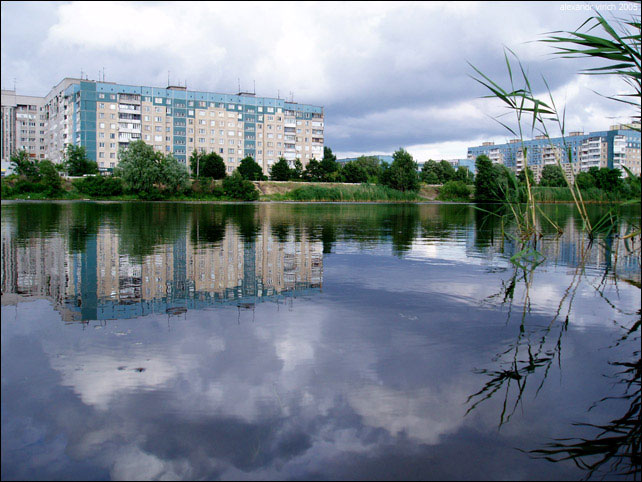 Очевидно, кожен знає і, можливо, навіть усвідомлює, що сьогодні прісна вода є коштовною на планеті Земля. Прогнози вчених песимістичні: чиста питна вода уже сьогодні для багатьох країн, зокрема й України, є дефіцитною і незабаром стане такою на всій планеті. Слова з «Святого писання» - «А земля та стане пустелею через вину жителівїї, через пліддіяньїхніх…»  часто стають епіграфом  до  статей, що висвітлюють  проблему дефіциту води. Про питну воду нині мало не щодня друкується в засобах масової інформації, однак це ні на йоту не посунуло людство вперед до збереження питної води. А вона ж мати життя і заслуговує у людини найбільшої поваги, вдячності і любові. З перших кроків людина не могла обійтись без води, бо вода – необхідна умова життя. Спокон віку люди селилися біля води, тією чи іншою мірою пов’язуючи з нею своє життя. Річка давала їмїжу, а людина охороняла і доглядала її. Народна мудрість нас учить: „вода – це кров землі”, „чистий – як джерело”, „де вода – там і життя”. Але на жаль, останнім часом стали забуватися цінародні прислів’я. Від господарської діяльності  людини, насамперед,  страждає вода поверхневих джерел, вона забруднюється і стає непридатною для пиття. Тому виникло і стало актуальним на Україні новее прислів’я – «Води хоч топися, та немає де напитися». Людині потрібна натуральна, екологічно чиста, збалансована за всіма необхідними мікроелементами вода, яка має природну біоенергетику, живу силу. Таку воду можна і потрібнопити сирою. Більш як 1000 років тому Авіцена писав: "Найкраща вода - це вода джерел... Добра вода не із всякого чистого джерела, а такого, яке разом з тим і тече, і не будь-якого текучого джерела, а джерела, що тече і при цьомувідкрите для сонця і вітрів, боце одна із якостей, завдяки яким проточна вода набуває достойності». Усвідомлюючи це, педагогічний колектив та учні школи на   чолі з депутатами органів місцевого самоврядування, дбають про відродження та збереження водних об’єктів Дніпропетровщини.	Назва роботи «Стан річок та озер Дніпропетровщинита їх відродження» – відродження водних джерел, що живлять наші  річки та озера, ця робота направлена  на  розширення в суспільстві практичної природоохоронної діяльності, спрямованої на охорону і поліпшення стану джерел, річок та водойм України, раціональне використання водних ресурсів, підвищення екологічної і правової обізнаності громадян щодо охорони водних ресурсів шляхом залучення широких верств населення до природоохоронної роботи, розвитку громадських екологічних ініціатив.Мета роботи  – розширення практичної діяльності спрямованої на залучення  жителів басейну р.Дніпро  до охорони і поліпшення стану річок, озер, інших водойм, раціонального використання їх ресурсів, підвищення екологічної обізнаності громадян щодо охорони водних об’єктів, привернення уваги до проблеми великих і малих річок. Ця робота стала систематичною, реальною, практичною справою повідродженню та охороніджерел. Головними завданнями даної роботи є:покращення стану водойм Дніпропетровщини;залучення широкої громадськості до практичної природоохоронної роботи;висвітлення прикладів позитивної практики водокористування;створення прибережних захисних смуг для збереження водних об’єктів Дніпропетровщини; вивчення екологічного стану річок та озер Дніпропетровщини та розробка і впровадження дій з їх оздоровлення.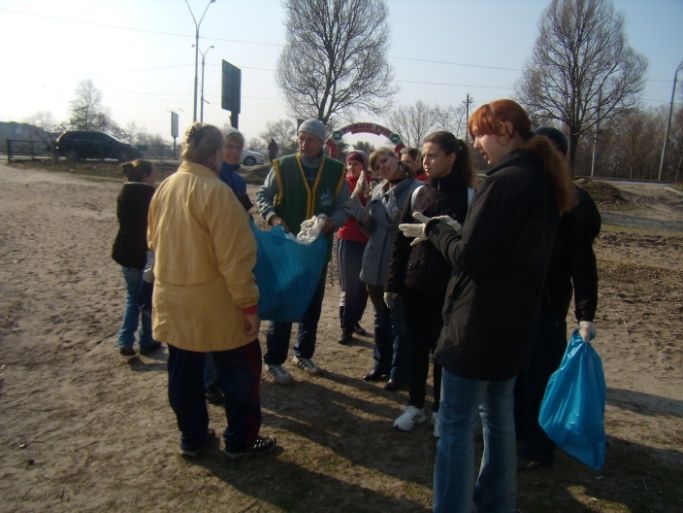 Комунальний заклад освіти «Спеціалізована середня загальноосвітня школа № 142 еколого–економічного профілю» Дніпропетровської міської ради розташована на мальовничому лівому  березі Дніпра, поруч з озером Московським в  Амур – Нижньодніпровському  районі м. Дніпропетровська на житловому масиві Фрунзенський. Житловий мікрорайонбагатоповерхових житлових будинків, який розвивається з початку 1980-х років  розташований на намивних піщаних грунтах в заплаві р. Дніпро.  При його проектуванні передбачалося, що це буде один з найбільших районів міста - на території понад 300 гектарів, з населенням близько 300 тисяч людей. В процесі будівництва мікрорайону реконструювалося  озеро Московське (прокладений канал до Дніпра довжиною 3км) і формується прибережна зона відпочинку вздовж каналу. Учні школи за участю  органів виконавчої влади, спільно з міською організацією Всеукраїнської  Екологічної Ліги проводять роботу з очищення берегів озера Московське, прибирання сміття вздовж узбережжя каналу, насаджують дерева з метою укріплення берегової лінії каналу, розвішують годівниці та шпаківні для приваблювання птахів до лісу навколо озера Московське.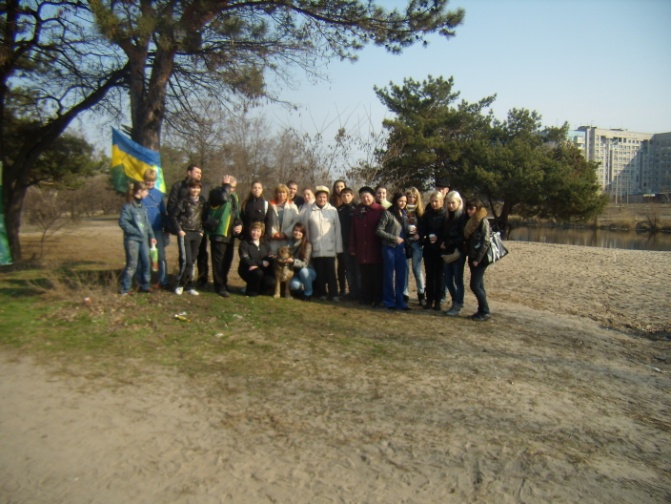 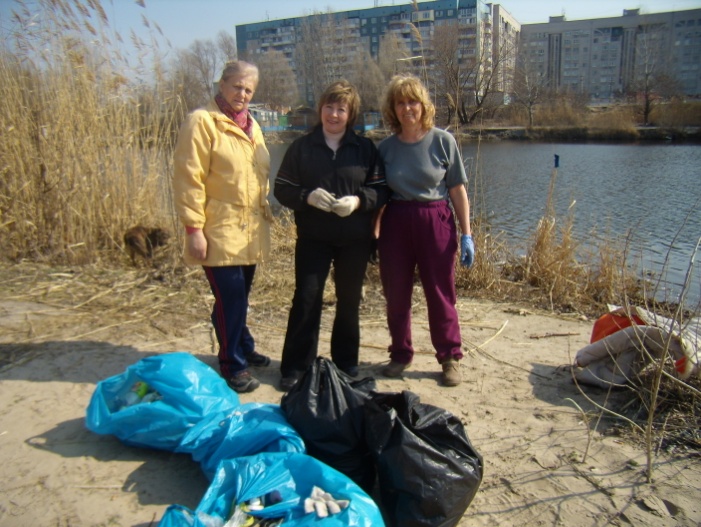 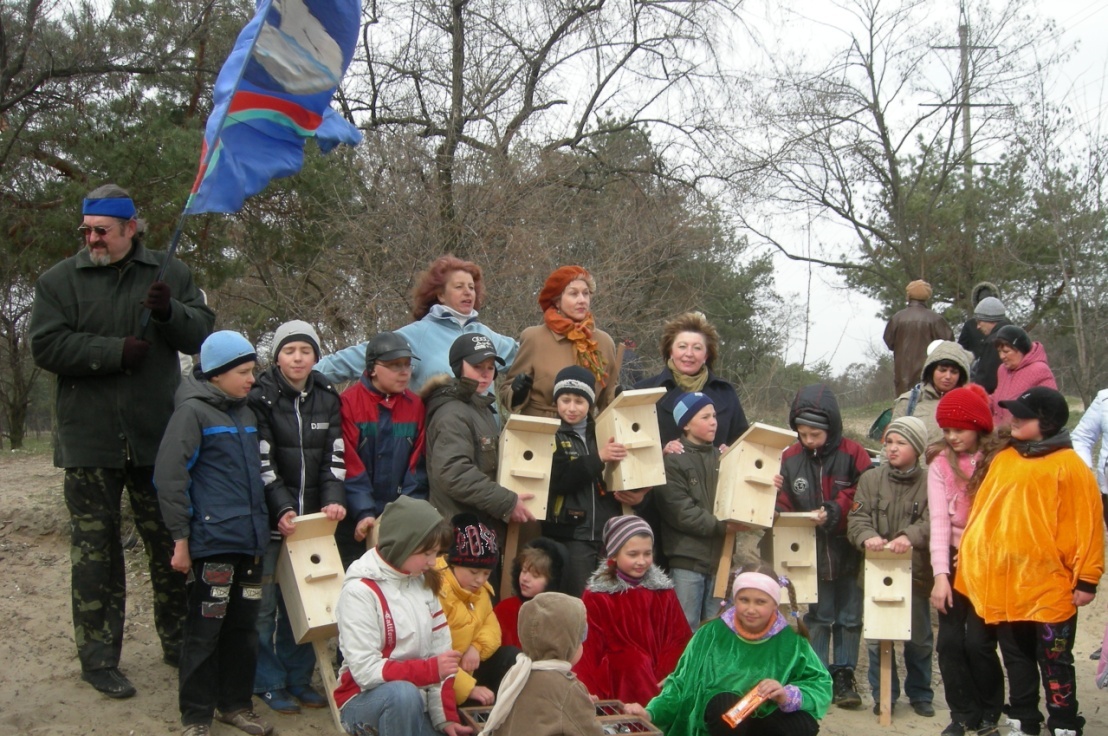 Учениця 10-А класу Гладка Катерина Ігорівна на чолі з науковими керівниками Барановським Борисом Олександровичем, кандидатом біологічних наук,  провідним науковим спеціалістом НДІ біології ДНУ та аспірантом ДНІ біології ДНУ Волошиною Ніною Олегівною дали оцінку екологічного стану озер лівобережжя Дніпра в межах Дніпропетровська за складом макрофітів(дод.1). Отримані матеріали можуть бути використані при заходах щодо оптимізації екологічного стану озер району досліджень після механічного відновлення їх гідрологічного режиму.Учениця 10-А класу Захарова Ірина Андріївна під керівництвом вчителя хімії та біології  Савенко Ірини Володимирівни створила роботу на тему «Фіторізноманіття природних комплексів річки Чаплинка та проблеми їх заповідання»(дод.2).Автор роботи приймала участь в польових дослідженнях та обробці матеріалу для підготовки наукового обґрунтування заказників Верхньочаплинський та Середньочаплинський . Бояк показали дослідження учениці загальна площа природоохоронних територій і акваторій степової зони України досить мала. Наприклад у Дніпропетровській області вона торік складала близько 1% загальної площі.Дослідження показали, що основним фактором, який змінив природу річкових долин , було масове вирубування лісів, які займали річкові долини північної зони Степу. Другим фактором , що змінив малі річки , було створення ставків та водосховищ. Здавна людина в аридних областях Землі намагалася рівномірно перерозподілити річковий стік, накопичуючи воду в штучно створених водоймах-ставках та водосховищах. При створенні ставків та водосховищ  змінюються природні умови та біорізноманіття річкових долин.З 60-х років стала проводитися масова оранка схилів річкових долин і навіть заплав. Це призвело до занесення і замулення русел.Захарова  Ірина Андріївна та Гладка Катерина Ігорівна  ознайомили з результатами досліджень учасників науково-долідницького товариства комунального  закладу освіти «Спеціалізована середня загальноосвітня школа №142  еколого-економічного профілю» Дніпропетровської міської ради. На засіданні було прийняте рішення про вирішення проблем Московського озера, що знаходиться поруч зі школою. За  допомогою місцевих органів самоврядування та районного депутата Худолєєвої Ірини Костянтинівни та членів «Екологічної варти»  були закуплені дерева та висаджені вздовж берега озера.Члени «Екологічної варти» вийшли зі зверненням до жителів житлового масиву Фрунзенський щодо збереження водних  водойм Землі та з проханням залучитися до прибирання території навколо озера (дод.4).Жителі відгукнулися на прохання учнів та вчителів школи і разом з ними прибирали сміття та висаджували дерева. Учні початкових класів зробили виставку малюнків, закликаючи не смітити біля водойм.Отже, результатом цієї роботи є покращення стану озера Московського та розуміння громадськості необхідності збереження озер та річок Дніпропетровщини.Додаток 1)Дніпропетровське відділення Малої академії наук УкраїниЕколого-біологічна секціяОЦІНКА ЕКОЛОГІЧНОГО СТАНУ ОЗЕР ЛІВОБЕРЕЖЖЯ ДНІПРА В МЕЖАХ ДНІПРОПЕТРОВСЬКА ЗА СКЛАДОМ МАКРОФІТІВНауково-дослідницька робота учениці 10 а класу Комунального закладу освіти “Спеціалізована середня загальноосвітня школа” еколого-економічного профілю №142Гладкої Катерини ІгорівниНаукові керівники: Барановський Борис Олександрович, кандидат біологічних наук, пров.н.с. НДІ біології ДНУ, асп.НДІ біології ДНУ Волошина Ніна ОлегівнаДніпропетровськ  2012.ЗмістВСТУПОзера в межах степової зони України зустрічаються виключно  долинах крупних, середніх, малих річок та неоднакові за розмірами, формою, геологічним віком, гідрологічному режиму, складу води и донних відкладень. Все це різноманіття фізико-географічних умов визначає багатство та біорізноманіття акаторії.Якісний стан водного середовища є показником стану ландшафту, його природної стійкості (2). Фізико-географічні умови території, де розташовані досліджувані озера відповідають подібним територіям других (або перших надзаплавних) терас великих річок степової зони України.Природні комплекси території, представлені значно трансформованими лучними, лучно-болотними, лучно-галофітними (засоленими), бур’янистими угрупованнями з відповідною фауною, які утворились на піщаних ґрунтах другої тераси Дніпра (12).На лівобережжі  піщані ґрунти значно збагачені завезеним чорноземом, добривами та змінені забрудненнями внаслідок розвитку приватного сектору м. Дніпропетровськ.В процесі розвитку господарства частина акваторії озер були занесені, замулені та заросли повітряно-водяною рослинністю (принаймні – очеретом). На цей час проведені роботи по відновленню гідрологічного режиму озер.Основною ідеєю відновлення природного стану річок після днопоглиблювальних робіт є створення берегових водозахисних лісонасаджень з метою укріплення берегів і формування тіньовою структури, що перешкоджає розвитку світлолюбної повітряно-водяної рослинності (2,3).1.1. Актуальність темиУкраїна відноситься до держав, які недостатньо забезпечені водними ресурсами, тому нам особливо важливо слідкувати за їх станом. На них діє велика кількість чинників, вони страждають від антропогенного впливу тому, що відбивається на стані їх екосистеми та якості води.Біорізноманіття гідробіонтів, в тому числі і макрофітів, може відображати ступінь антропогенної трансформації екосистеми річки.В даний час питання про збереження біологічного різноманіття на Землі є одним з найважливіших серед екологічних проблем. У 1993 р. Конференцією ООН з навколишнього середовища і розвитку прийнята «Конвенція про біологічну розмаїтість», що ратифікований законом України № 257/94-ВР від 29.11.94.1.2. Мета  та  завдання  дослідженьМетою роботи э оцінка екологічного стану озер Лівоберіжжя Дніпра в межах м. Дніпропетровська за складом макрофітів.Завдання: - дати характеристику природних умов озер та їх змін внаслідок багаторічного антропогенного впливу;- вивчити видовий склад макрофітів;-  визначити основні риси рослинності;-  провести оцінку антропогенної трансформації та змін в результаті відновлення гідрологічного режиму.1.4.  Практичне значення роботиОтримані матеріали можуть бути використані при заходах щодо оптимізації екологічного стану озер району досліджень після механічного відновлення їх гідрологічного режиму.Апробація роботиВиконавицею була зроблена доповідь на базі науково-дослідного товариства СШ №142, де були освічені питання стану та оцінки екологічного стану озер.2. Літературний оглядУ степовій зоні України, за винятком приморських районів, поверхневі води представлені в основному річками, невеликою кількістю озер річкових долин і штучними водоймами (водосховищами та ставками), утвореними на базі рік.Степова зона України відрізняється несприятливими умовами формування річкового стоку і надмірною експлуатацією водних ресурсів (10). Основним результатом прогресуючих процесів господарської діяльності є не тільки погіршення якості води, а ще занесення, замулення і заростання річок та водойм та їх поступове заболочування (вторинне, або біологічне забруднення) (1).Водяна рослинність – потужний блок водних екосистем, який реагує на зміну стану середовища. Для оцінки антропогенної трансформації водойм доречно використовувати стан угруповань макрофітів (в основному гідрофітів – типово водяних рослин), як стабільного компоненту, що відображує пролонговану дію антропогенних факторів. Звичайно за основні індикаційні критерії макрофітів беруть індикаторність видів за системою сапробності та загальний процент заростання водойм [3]. Перспективним напрямом є оцінки за рівнем фіторізноманіття та характером заростання.Рослинний покрив водойм характеризується різними типами заростання [9]. Фрагментарний тип (в умовах відносної неоднорідності гідрологічних умов – течії, глибини, донних відкладів)– рослинність розподілена у вигляді окремих плям, або «кущиків», між якими залишаються вільні місця. Зональний (поясний) тип – рослинність у вигляді «зон» або «поясів», орієнтованих найчастіше вздовж берегів і спричинених нарощуванням глибин. Якщо зони не мають значної ширини, а складають декілька метрів він називається бордюр ним. Ці три типи характерні для малотрансфомованих водойм. Суцільний (заростевий) тип – однорідний рослинний покрив з пануванням одного виду – «силовика». Розповсюджений в умовах однорідності умов, частіше на ділянках з відсутністю течії, або мінімальною течією. Характерний для значно трансформованих водойм, або їх ділянок. За рівнем антропогенної трансформації виділяються 4 типи водотоків: умовно нетрансформовані, малотрансформовані, середньотрансформовані, сильнотрансформовані.За комплексною оцінкою за рівнем антропогенної трансформації водотоків водойм виділяються: Умовно нетрансформовані, Малотрансформовані, Середньотрансформовані, Сильнотрансформовані.Сильнотрансформованими водойми – русла, водосховища, озера, ставки в промислових центрах, в місцях промислового забруднення.Масова оранка та забудова прилеглих до озер територій призвела до занесення і замулення русел, підвищення рівня грунтових вод, що призвело до підвищення мінералізації та засоленню грунтів.В даний час основними антропогенними факторами, що впливають на малі ріки та водойми є: зменшення весняного промивання за рахунок нагромадження весняних вод у ставках і водоймищах; надмірний випас худоби; оранка схилів долин і заплав, яка продовжується до сьогодення; промислово-побутові та  сільськогосподарські забруднення (1,2).В цілому в цей час озера та протоки між ними є дуже замуленими та зарослими. Проводяться роботи по відновленню гідрологічного режиму озер.Для відновлення природного стану озер після днопоглиблювальних робіт рекомендується створення берегових водозахисних лісонасаджень з метою укріплення берегів і формування тіньовою структури, що перешкоджає розвитку світлолюбної повітряно-водяної рослинності (2,4,5).3.Природні умовиКліматТериторія дослідження розташована в Степовій зоні з помірно-континентальним кліматом, що відрізняється жарким і сухим літом і не дуже холодною зимою [12]. Клімат обумовлений впливом повітряних мас, що приходять з Атлантики, Арктичного басейну або сформувалися над великими територіями Євразії. Взимку дуже розвита циклонічна діяльність. Перехід до холодного періоду пов'язаний із початком вторгнення арктичного повітря – у цей час тут найбільш часто розташовується центральна частина відрогів підвищеного тиску. Відмінною рисою зим є відлиги, що викликаються переміщенням циклонічних утворень з Атлантики, Середземного і Чорного морів. У квітні і травні ще спостерігається повернення холодів і заморозки, що викликаються вторгненням арктичного повітря. Влітку вторгнення арктичного повітря майже цілком припиняється й у цей час переважає погода, сформована Азорським антициклоном, із великою кількістю ясних і сонячних днів. Це сприяє трансформації, прогріву повітря, а також виникненню пилових бур і суховіїв. Літні процеси продовжуються приблизно до середини серпня, потім характер циркуляції різко змінюється. У жовтні-листопаді починає руйнуватися Азорський антициклон і замість нього розвивається Сибірський. У зв'язку з цим збільшується повторюваність туманів, часто спостерігається похмура погода з мрячними опадами. У другу половину осені посилюється діяльність південних і західних циклонів, що обумовлюють велику кількість похмурих днів, обложні опади і тумани.  Температура повітря. Середньобагаторічна температура повітря дорівнює +8,5°С. Найбільш жаркий місяць липень – середня температура +21,3°С, найбільш холодний – січень – мінус 5,5°С. Абсолютний максимум температур +40°С досягав у серпні, абсолютний мінімум – мінус 34°С – у лютому. Опади. Річна норма опадів за 30-річний період дорівнює 558 мм, із яких за теплий період (IV-X) випадає 342 мм (61 % річної кількості), за холодний період (XI-III) – 216 мм. Найменша кількість опадів припадає на лютий – 40 мм, найбільша – на липень – 67 мм. Найбільша річна сума опадів у 2004 р. склала 920 мм. Абсолютний місячний максимум опадів у серпні 1960 р. склав 213 мм. Літні опади носять переважно зливовий характер. Абсолютний добовий максимум опадів 23 серпня 1960 р. склав 82 мм.Сніговий покрив. Строки утворення і сходу снігового покриву залежать від погодних умов і від року в рік значно змінюються. Через часті відлиги, що супроводжуються дощами, сніговий покрив нестійкий і часті випадки повного його зникнення серед зими. Стійкий сніговий покрив у регіоні відсутній у 24 % зим. Середнє число днів із сніговим покровом дорівнює 76 дням. Висота снігового покриву невелика і дуже нерівномірна; вона складає в середньому 3-9 см. У окремі роки висота снігу досягає 50 см. Вологість повітря залежить від циркуляційних процесів і особливостей поверхні землі і характеризується абсолютною і відносною вологістю. Абсолютна вологість має яскраво виражений річний хід. Найменших значень вона досягає в січні-лютому – 4,2 мб., у березні абсолютна вологість підвищується, максимум спостерігається в липні і досягає 15,5 мб., у середньому за рік вона складає 8,9 мб. Відносна вологість має зворотній хід: у зимові місяці вона найбільша – 84-86 %, влітку – найменша – 58-60 %, у середньому за рік 71 %.Повітряний режим характеризується частою зміною напрямків вітру в часі. У теплий періоду року переважає вітер північно-західних напрямків, у холодний період – південно-східних і південних напрямків, що пов'язано з загальною циркуляцією атмосфери й орієнтацією долини р. Дніпро. Влітку спостерігається жаркий сухий вітер – суховій. Ранньої весни після сніготанення і рідкому трав’яному покриві можуть виникнути пилові бурі.Середньобагаторічна швидкість вітру дорівнює 4,0 м/с, самі «вітряні» місяці – січень-березень (4,7-4,8 м/с), самі «тихі» – серпень-вересень (3,0-3,1 м/с). Середнє число днів з сильним вітром більше 15 м/с складає 14,4 на рік, максимальне – 26 на рік. Щорічно спостерігаються вітри з швидкостями 21 м/с, один раз у 20 років можливі вітри до 28 м/с.Гідрологічна характеристика (за даними інституту «Дніпродіпроводгосп»)По природно-географічному районуванню територія дослідження знаходиться в країні Південного Заходу Східно-Європейської рівнини, у зоні Степу, підзоні Північного Степу, Лівобережно-Дніпровської північностепової провінції, Орільсько-Самарської області Придніпровської низовини [12]. Об’єктами даного дослідження були озера II тераси долини Дніпра, що належать до двох проточних систем: 1. Сага – Карпенкове – Шпакове Нижнє2. Шпакове Верхнє – Шпакове Середнє –  Шпакове Нижнє  Рельєф верхньої частини басейну в межах II надзаплавної тераси р. Дніпро плоский, малоуклонний, з великою кількістю безстічних знижень, які в періоди весняних повеней переповнюються і стають регуляторами стоку. У низовій частині басейну в межах I надзаплавної тераси р. Дніпро рельєф представлено чергуванням грядоподібних підвищень і знижень. Підвищення зайняті міською забудовою, лісонасадженнями або ріллею, зниження заболочені або зайняті озерами. Загальний уклон басейну – з північного заходу на південний схід, далі - на захід, південний захід і південний схід. Середній нахил території 0,42 ‰.Ґрунти дослідженої території переважно чорноземи звичайні мало- і середньо гумусні, потужні і середньопотужні легко- і середньосуглинисті по вододілу і схилу долини р. Дніпро, а також у межах II надзаплавної тераси р. Дніпро; вздовж системи озер поширені лугові, лугові алювіальні солонцюваті ґрунти і солонці, а також лучно-болотні ґрунти на делювіальних  і алювіальних супіщаних відкладеннях.Територія, прилегла до озер, зазнала значного антропогенного впливу внаслідок  розорювання та забудівлі. Ліси і лісосмуги  в басейні займають площу 6,0 км2 (4,3 %), болота - 0,1 км2. Глибина води від 0,2 до 0,7 м; по акваторії оз. Шпакове Нижнє 0,4-0,9 м; оз. Шпакове Верхнє – 3,0-6,6 м на нерозчищеній ділянці. Ширина заболоченого русла річки 10-20 м, ширина проточних озер Шпакове Нижнє і Верхнє – 80-200 м, іноді до 300 м.Живлення озерних систем переважно снігове і дощове, значна також доля джерельного живлення. В річку здійснюється стік дренажних вод а також скид надлишкових вод із мереж Фрунзенської зрошувальної системи, що примикає до о.Верхнє Шпакове.Середньорічний стік досліджуваних озерних систем складає 0,16 м3/с.Об’єкти та методи дослідженьОб’єктом дослідження був екологічний стан озер Лівобережжя Дніпра в межах Дніпропетровська. Для проведення аналізу флори були використані матеріали власних досліджень, та архівні матеріали НДІ біології ДНУ та інституту «Дніпродіпроводгосп». Визначення видів проводили з використанням визначників: [6,11] та з використанням мікроскопа МБС-9.При вивченні вищої водної та прибережної рослинності використовувалися як загальноботанічні, так і спеціальні гідроботанічні методи [9]. У зв’язку з особливостями гідрологічного режиму досліджуваних озер використовувались методики дослідження водойм [2] та інші методичні посібники [7,13]. 5. Результати досліджень Характеристика  рослинності акваторіїРослинність мілководь озера представлена в основному групою асоціацій зануреної і повітряно-водної рослинності. Ценози рослин з плаваючим листям (ряска мала, багатокорінник звичайний, жабурник звичайний) в о.Шпакове знаходяться на стадії фрагментарного заростання, а в інших зустрічаються одинично або іноді утворять наводний ярус у ценозах зануреної і повітряно-водної рослинності.Навколо озер територія зайнята низинними луками, які сформувались на супіщаних та піщаних ґрунтах з різним ступенем зволоження: від вологого (з періодичним заливанням) та свіжого, до свіжуватого (помірно дефіцитного). На зволожених (у весняний період за рахунок підвищення рівня ґрунтових вод) луках переважають рослинні угруповання з домінуванням очерета південного (Phragmites australis Cav. (Trin. Ex Steud.), мітлиці повзучої (Agrostis stolonifera L.), тонконога болотного (Poa palustris L.), осоки гострої та берегової (Carex acuta L., C. riparia Curt.), вовконогу європейського (Lycopus europaeus L.), нетреби ельбської (Xanthium albinum (Widd.) H. Scholz.), солончакової айстри (Tripolium vulgare Nees) та домішкою щавлю кучерявого (Rumex crispus L.), ситнику Жерара (Juncus gerardi Loisel.). На свіжих (помірно зволожених) луках переважають рослинні угруповання з домінуванням пирію повзучого (Elytrygia repens (L.) Nevski), тонконогу лучного (Poa pratensis L.), костриці лучної (Festuca pratensis Huds.), жовтецю повзучого (Ranunculus repens L.), нетреби ельбської (Xanthium albinum (Widd.) H. Scholz.), ситнику Жерара (Juncus gerardi Loisel.) лутиги блискучої (Atriplex nitens L.) з домішкою щавлю кінського (Rumex confertus Willd.), алтеї лікарської (Althaea officinalis L.), осоту (Cirsium setosum (Willd.) Bess., конюшини лучної та повзучої (Trifolium pratense L., T. repens L.), полоскухи звичайної (Echinochloa crusgali (L.)Beauv.), лободи білої (Chenopudium album L.).На свіжуватих луках переважають фітоценози пирію повзучого (Elytrygia repens (L.) Nevski) тонконогу лучного (Poa pratensis L.), костриці лучної (Festuca pratensis Huds.), з участю нетреби ельбської (Xanthium albinum (Widd.) H. Scholz.), кульбаби лікарської (Taraxacum officinale Webb ex Wigg.), деревію звичайного (Achillea millefolium L.), з домішкою ситнику Жерара (Juncus gerardi Loisel.), щавлю кінського (Rumex confertus Willd.), конюшини лучної та повзучої (Trifolium pratense L., T. repens L.), полоскухи звичайної (Echinochloa crusgali (L.) Beauv.), лободи білої (Chenopudium album L.), осоту звичайного (Cirsium vulgare (Savi) Ten.), татарнику (Onogordon tataricum L).На узбережжі розчищеного каналу нижче озера Шпакове Нижнє знайдений 1 екземпляр щавлю українського (Rumex ucrainicus Fisch.ex Spreng.), який занесено до Європейського червоного списку.Рослинність водойм представлена в основному групою асоціацій зануреної і повітряно-водяної рослинності (таблиця 1). Антропогенна трансформація  озер та прилеглих територій (оранка, забудівля,побутові та с/г відходи, добрива) призвела до замулення берегів водойм і зменшення проточності, що в свою чергу стало причиною надмірного заростання водойм і зменшення площі водяного дзеркала. Надходження до озер стоків з сільгоспугідь по дренажній системі прискорило розвиток водної рослинності і створило перспективу перетворення їх на очеретяні болота. Характер заростання водойм відповідає подібним до водойм регіону і полягає в зональному (а на більш мілководних ділянках – суцільному) розподілу угруповань, що складається з поясів рослинності. Зона повітряно-водних рослин (часто займає і зволожені прибережжя) в нерозчищених водоймах представлена поясами стрічкоподібних фітоценозів очерету (шириною 2-20 м), рогозів вузьколистного або Лаксманна (шириною 1-3 м). Таблиця 5.1Порівняльна характеристика розподілу рослинності водойм(розчищених і нерозчищених ділінок)Примітки: – угруповання, як і вид, його утворюючий не виявлене; + угруповання не виявлене, а вид, його утворюючий, зустрічається одинично.До зони повітряно-водних рослин з боку медіалі примикає зона занурених рослин – куширу зануреного, рдесників і водопериці. Вона звичайно неширока. Розчищення, що проводилось з метою збільшення проточності цих озерних систем і попередження підтоплення прилеглих територій, викликало докорінну зміну фітоценозу і призвело до покращення стану цих водойм. Після розчищення спочатку відновлюються занурені рослини, тому перші роки вони переважають над повітряно-водними. Потім проходить заростання плейстофітами та гелофітами, до того ж спершу тими, що заходять безпосередньо в воду (напр. Phragmitetumaustralis), а вже потім з’являється рослинність заболочених берегів (напр. Typhetumlatifolie). Це ми можемо спостерігати на прикладі озер Карпенково та Сага. Зараз вони перебувають на етапі поясного заростання зануреною рослинністю та фрагментарного заростання гелофітною. Деякі види ще не сформували угруповань.На прикладі ланцюга озер Шпакове можна спостерігати відмінності в рослинності, що переважає в водоймах, де проводились очисні роботи від водойм, де фітоценози розвивались природним шляхом в умовах антропогенного навантаження. Так, в о.Середнє Шпакове, що не було розчищене, переважає повітряно-водна рослинність, в озерах Верхнє і Нижнє Шпакове, які піддалися розчищенню, переважають занурені види.Найбільш зарослими є о. Шпакове Нижнє, оскільки воно не піддавалось розчистці, та о. Шпакове Середнє, що було розчищено частково. Загалом, склад і характер розподілу вищої водної рослинності досліджених озер до проведення гідротехнічних заходів відповідає водоймам з дуже незначним водообміном, що особливо підтверджує надлишкове заростання їхніх мілководних зон і гіперпродукція повітряно-водної рослинності.5.2. Аналіз флористичного різноманіття макрофітівТаблиця 5.2Порівняльний склад макрофітів еталонних та досліджених озер Степового Придніпров’я.Видове різноманіття типових озер Степового Придніпров’я нараховує 74 вид судинних рослин. Серед них гідатофтів - 23; плейстофітів - 11; гелофітів – 13, гігрофітів -27 .Флора досліджених озер, які зазнали багаторічного антропогенного впливу, включає всього 28 видів судинних рослин.Серед них гідатофтів - 7; плейстофітів - 3; гелофітів – 6, гігрофітів - 12Найбільшої антропогенної трансформації зазнали угруповання занурених рослин та рослин з плаваючим листям, як більш пов’язаних з трансформованим водним середовищем.5.3. Заходи щодо оптимізації екологічного стану озерВ умовах багаторічного антропогенного впливу (спорудження численних дамб, оранка прибережних смуг, забруднення відходами приватного тваринництва, сміттям та ін.) територія навколо озер була підтоплена та засмічена. Для боротьби з підтопленням інститутом «Дніпродіпроводгосп» розроблено декілька проектів поглиблення озер (в основному гідромеханічним способом) та відновлення проточності між ними (2). Розчистка виконується по існуючому руслу, згідно схеми (рис. 1).Але для скорішого формування прибережних біоценозів необхідне створення штучних прибережних насаджень по урізу води з високорослих деревних порід може бути ефективним біологічним методом меліорації водойм – попередження їх надмірного заростання та біологічного забруднення (4,5). Як показує аналіз літературних джерел та дослідження умов створення прибережних лісосмуг з метою берегоукріплення та затінення прибережних мілководь, верба біла (SalixalbaL.) є видом найбільш придатним для вирішення цих завдань в умовах річок степової зони України. Вона витримує значні перепади рівня води, підвищену мінералізацію та має потенційні можливості у формуванні тіньових умов мілководь.Як і рекомендується в більшості літературних джерел, насадження створюються шляхом посадки живців. Вони заготовляються з однорічних гілок і висаджувалися у весняний період (кінець березня – початок квітня) вручну по урізу води майже повним заглиблюванням, на відстані в ряду – 3 м Посадка живців майже повним їх заглиблюванням сприяли кращому зберіганню саджанців від знешкодження місцевим населенням.Живці висаджують вертикально шляхом ручного заглиблення. На поверхні залишали верхівка живця (довжиною біля 10 см) з декількома вічками.Така методика дозволяє формувати прибережні лісосмуги за 3-4 роки і може бути виконана учнями старших класів загальноосвітніх навчальних закладів всіх рівнів при дотримання правил безпеки на водоймах:Роботи виконуються тільки під наглядом керівників заходуПри заготовці живців використовуються безпечні інструменти – садові секатори.При посадці живців необхідна страховка за допомогою мотузки.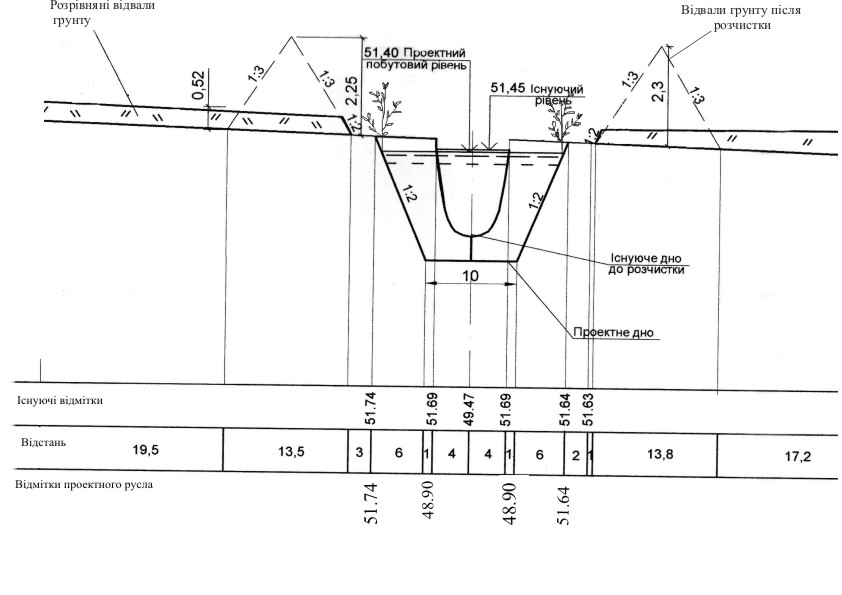 Рисунок 1 – Схема розчистки водойми та посадки верби білої по урізу води.Висновки та рекомендаціїДля оцінки антропогенної трансформації водойм використовували стан угруповань макрофітів (в основному гідрофітів – типово водяних рослин), як стабільного компоненту, що відображує пролонговану дію антропогенних факторів. Загалом, склад і характер розподілу вищої водної рослинності озер відповідає водоймам з дуже незначним водообміном, що особливо підтверджує надлишкове заростання їхніх мілководних зон і гіперпродукція повітряно-водної рослинності. Видове різноманіття типових озер Степового Придніпров’я нараховує 74 вид судинних рослин. Серед них гідатофтів - 23; плейстофітів - 11; гелофітів – 13, гігрофітів -27 .Флора досліджених озер, які зазнали багаторічного антропогенного впливу, включає всього 28 видів судинних рослин.Серед них гідатофтів - 7; плейстофітів - 3; гелофітів – 6, гігрофітів - 12Найбільшої антропогенної трансформації зазнали угруповання занурених рослин та рослин з плаваючим листям, як більш пов’язаних з трансформованим водним середовищем.Досліджувані озера підпадають під категорію сильнотрансформовані водойми (русла, водосховища, ставки в промислових центрах, в місцях промислового забруднення).В результаті проведених гідротехнічних заходів (гідромеханічна розчистка) відбувається посилення проточності озер і зниження рівня ґрунтових вод. Але для скорішого формування прибережних біоценозів рекомендовано створення штучних прибережних насаджень по урізу води з високорослих деревних порід може бути ефективним біологічним методом меліорації водойм – попередження їх надмірного заростання та біологічного забруднення.Насадження створюються шляхом посадки живців. Така методика дозволяє формувати прибережні лісосмуги за 3-4 роки і може бути виконана учнями старших класів загальноосвітніх навчальних закладів всіх рівнів при дотримання правил безпеки на водоймах:Роботи виконуються тільки під наглядом керівників заходуПри заготовці живців використовуються безпечні інструменти – садові секатори.При посадці живців необхідна страховка за допомогою мотузки.ЛітератураБарановский Б.А., Демьянов В.В., Гринюк В.И. Современное состояние малых рек степной зоны Украины // Д., РВВ ДНУ, 2001.С. 109Барановский Б.А., Доценко Л.В., Демьянов В.В, Новіцький Р.О. Посібник до вивчення курсу «Антропогенна гідрологія», // Д., РВВ ДНУ, 2011.Барановський Б.О., Мягкоголов Є.Є. Оцінка екологічного станув водойм середньої течії р. Самари за допомогою фітоіндикації//Матеріали міжнародної науково-практичної конференції «Міжнародний день води». Кременчук, 2009Барановський Б.О., Кузнецова О.В., Крутенко В.В. Використання злаків для залуження берегових відкосів//Матеріали міжнародної науково-практичної конференції «Міжнародний день води». Кременчук, 2009Барановський Б.О., Кулік А.Ф., Новосел І.О., Чорна Е.Ю. Створення прибережних смуг на відновлених руслах степових річок//Матеріали міжнародної науково-практичної конференції «Міжнародний день води». Кременчук, 2009Визначник рослин України. К.: Урожай, 1965. – 876 с.Дворецький А.І., Кириленко А.С., Барановський Б.А. та ін. Методика дослідження малих річок. – Дніпропетровськ., 1999. – 60 с.Заповідна природа Дніпропетровщини (Методично-довідковий посібник для тих, хто прагне зберегти красу рідної природи і примножити природно-заповідний фонд), Дніпропетровськ, 2000. – с. 46-47.Катанская В. М. Высшая водная растительность континентальных водоемов СССР. – Л.: Наука, 1981. – 185 с.Кириков С. В. Человек и природа степной зоны – М.: Наука, 1983. – 128 с.Определитель высших растений Украины. – К., 1987. – 545 с.Физико-географическое районирование УССР.- К.: КГУ, 1968.- 684 с.Хімко Р. Досліджуємо малі річки. Методичні вказівки. Київ,1997. – 70 с.Климатический справочник СССР. Тома I; II; III; IV и V. Гидрометеоиздат. Л. 1967-70 гг. (Додаток 2)ФІТОРІЗНОМАНІТТЯПРИРОДНИХ КОМПЛЕСІВ РІЧКИ ЧАПЛИНКА ТА ПРОБЛЕМИ ЇХ ЗАПОВІДАННЯР	оботу виконала: 				учениця 10-А клласу							Комунального закладу освіти				«Спеціалізована середня загальноосвітня школа №142»еколого економічного профілюЗахарова Ірина АндріївнаНауковий керівник: 			Вчитель хімії та біології							Комунального закладу освіти				«Спеціалізована середня загальноосвітня школа №142»еколого економічного профілюСавенко Ірина ВолодимирівнаДніпропетровськ 2012 р.ЗмістВСТУПСучасний екологічний стан річок і навколишніх територій пов’язаний з багаторічним антропогенним впливом на водозбірну площу, на річкові долини і на самі ріки, що і призводить до порушення природних біогео- та біогідроценозів і скорочення біорізноманіття. Збереження біологічного різноманіття є однією з найважливіших сучасних екологічних проблем. У 1993 році Конференцією ООН з навколишнього середовища і розвитку прийнята «Конвенція про біологічне розманіття», що ратифікована законом України № 257/94-ВР від 29.11.94. Ця проблема має значний розвиток в Україні, що находить своє відображення в сучасних публікаціях та документах.На першому місці в збереженні біорізноманіття стоїть охорона рослин, як основних творців середовища для існування інших організмів. Збереження фіторізноманіття забезпечується: регістрацією видового складу рослинності (в основному – судинних рослин)виділенням рідкісних та зникаючих видівоцінкою (аналізом) фіторізноманіттярозробкою рекомендацій до режиму заходів щодо збереження фіторізноманіттяреальним збереженням місць існування видів і угрупованнь – організацією природоохоронних територій, об'єднання цих територій в екологічну мережу областей УкраїниСтепова зона планети взагалі, а в Україні зокрема, відноситься до найбільш господарсько змінених територій (Кириков С. В. Человек и природа степной зоны). Антропогенна трансформація природних комплексів річок Степу України полягає у: знищенні лісової рослинності долин річок, розорювання територій басейнів річок; перевипас худоби на схилах і територіях долин; створення штучних водойм; промислово-сільськогосподарському забрудненні. Все це призводить до повсюдного заростання водойм повітряно-водною рослинністю (переважно очеретом південним) (Барановский Б. А., Демьянов В. В., Гринюк В.И.). Загальна площа природоохороних територій і акваторій степової зони України поки досить мала. Наприклад у Дніпропетровській області вона торік складала близько 1% загальної площі.В наш час проводиться активна робота по розширенню природно-заповідного фонду (ПЗФ) області. Допомогу в підготовці наукових обгрунтувань для створення об’єктів ПЗФ фахівцям можуть надавати і дослідження юнатів.Автор роботи приймала участь в польових дослідженнях та в обробці матеріалу для підготовки наукового обґрунтування заказників Верхньочаплинський та Середньочаплинський.1.1.	Актуальність теми.Для підтримки достатнього рівня біологічного різноманіття та збереження рідкісних та зникаючих видів рослинного та тваринного світу необхідний аналіз біорізноманіття, розширення площ (які розташовані восновному вздовж річок та балок), та кількості природоохоронних об'єктів за проектом формування екологічної мережі області. 1.2.	Мета та завдання досліджень.Метою роботи є аналіз фіторізноманіття природних комплесів річки Чаплинка з ціллю їх заповідання.Завдання:Проаналізувати (за літературними данними)сучасний стан флори та рослинності аква-територіальних комплексів річок Степу УкраїниНадати фізико–географічну характеристику району дослідженьта її змін внаслідок багаторічного антропогенного впливу;Скласти список і дати біоекологічну характеристику флори території долини та акваторій р. Чаплинка;Провести аналізом фіторізноманіття та запропонувати рекомендації щодо збереження фіторізноманіття.1.3.	Наукова новизна роботиМатеріалів щодо характеристики флори та рослинності басейну р. Чаплинка до цього часу в літературних джерелах не зустрічається.Дана робота представляє перше дослідження фіторізноманіття річки.1.4.	Практичне значення роботиОтримані матеріали з оцінки рівня фіторізноманіття та збереження рідкісних та зникаючих видів, які можуть бути використані як допоміжний матеріал для наукового обґрунтування при створенні природоохоронних територій, та при створенні Державного кадастру рослинного світу України постановою Кабінета міністрів.1.5.	Апробація роботиАпробація роботи була проведена на конференції, яка відбулась на базі науково-дослідного товариства КЗОССЗШ №142.1.6.	Положення, які винесені на захистЕкологічний аналіз флори свідчить про значну антропогенну трансформованість. До складу флори території входить 4 види з Червоної книги України і 4 види, які занесені до Червоної книги Дніпропетровської області. Природна рослинність території, збереглась частково і змінена в напрямку спрощення складу, збільшення участі рудеральних видів, зменшення кількості рідкісних і зникаючих видів та загального різноманіття внаслідок багаторічного антропогенного впливу, в першу чергу – випасу. У сучасний період природної лісової рослинності у басейні р. Чаплинка не залишилось, вона представлена штучними лісосмугами.Внаслідок цього необхідно рекомендувати цю територію для заповідання з метою подальшого підвищення біорізноманіття при існуванні заповідного режиму1.	ЛІТЕРАТУРНИЙ ОГЛЯДРаціональне використання та охорона малих річок і прилеглих до них територій є важливими народногосподарськими задачами. Особливо велике їх значення для степової зони України, яка має негативний водний баланс, слабо розвинуту гідрографічну.Оцінити сучасний стан і багаторічну антропогенну динаміку фіторізноманіття річкових долин неможливо без вивчення комплексу умов природного середовища і їх антропогенних змін за археологічними, літературними, картографічними матеріалами. Перші літературні свідчення про природу території теперішньої степової зони України містяться в працях Геродота, що являють собою збори відомостей учасників похода Дарія на Скіфію в V ст. до нашої ери (Геродот, 2008, Рыбаков, 1979). Геродот відмічав наявність в ті часи крупних лісових масивів у долині Дніпра. Подальші і докладніші відомості про природу степової зони України можна знайти в працях мандрівників, географів і істориків Новоросійського краю (Боплан, 1990, Скальковський, 1994, Яворницький,1990). Один із перших описів природи України, в тому числі флори Дніпра та його приток дав французький інженер Гійом Левассер де Боплан в першій половині ХVІІ ст. у книзі «Опис України» (Боплан, 1990). За його свідченням, на берегах Дніпра та цих річок зустрічались густі ліси. В річці Домоткані збирали дуже багато плодів рідкісного виду – водяного горіху, які вживали в їжу.Як вказує один з перших дослідників флори та рослинності Катеринославщини І. Я. Акинфієв (1889), долини притоків Дніпра були вкрити лісовою рослинністю, яку наприкінці 19 ст. було вже майже знищено.Більшість літературних джерел та картографічні матеріали свідчать про те, що природа Степового Придніпров’я до цього часу була значно багатшою.Сучасний екологічний стан річок та прилеглих територій пов’язаний з багаторічним антропогенним впливом на водозбірну площу, на річкові долини і на самі ріки, що призводить з одного боку до розширення перезволожених територій, а з іншого боку – до скорочення біорізноманіття. Основним фактором, який змінив природу річкових долин, було масове вирубання лісів, які займали річкові долини північної зони Степу. В наш час природна лісова рослинність на території заплави р. Чаплинка не зберіглася. Рослинність заплави перетворилась на лучну та лучно-болотну. Сучасна деревна рослинність в заплаві річки зустрічається у вигляді невеликих угрупувань верб. На схилах долини є дубові та білоакацієві насадження. В наш час терновники трапляються тільки у верхів’ях ярів схилів долини.Другим фактором, що змінив малі ріки, було створення ставків та водосховищ. Здавна людина в аридних областях Землі намагалася рівномірно перерозподілити річковий стік, накопичуючи воду в штучно створених водоймах – ставках і водосховищах.  При створенні ставків та водосховищ змінюються природні умови та біорізноманіття річкових долин.З 60-х років стала проводиться масова оранка схилів річкових долин і навіть заплав. Це призвело до занесення і замулення русел. З цього часу різко підсилилося забруднення малих рік промислово-побутовими і сільськогосподарськими стоками (Барановський, Демьянов, Гринюк, 2001). В даний час основними антропогенними факторами, що впливають на річку Чаплинка є: зменшення весняного промивання за рахунок нагромадження весняних вод у ставках; випас худоби; оранка схилів долин і заплави під приватні огороди, яка продовжується до сьогодення; промислово-побутові та сільськогосподарські забруднення.2.1. Природні умовиТериторія басейну р. Чаплинка відноситься до Верхньо-Орільско-Самарського району Степової підобласті Орільско-Самарської низовинної рівнини Степової області Придніпровської лівобережної низовини Лівобережно-Дніпровської   Північно-степової  провінції   Степової зони України (Хімко Р).2.1.1. КліматТериторія розташована в Степовій зоні з помірно-континентальним кліматом, що відрізняється жарким і сухим літом і не дуже холодною зимою. Клімат обумовлений впливом повітряних мас, що приходять з Атлантики, Арктичного басейну або сформувалися над великими територіями Євразії (Семенюта, 1948, Додатко та ін., 1984; Пасечний, 1992). Середньобагаторічна температура повітря дорівнює +8,1°С. Найбільш теплий місяць липень – середня температура +20,7°С, найбільш холодний – січень – мінус -6,1°С. Абсолютний максимум температур +40°С досягав у червні, абсолютний мінімум – мінус -37°С – у лютому. Тривалість безморозного періоду дорівнює 169 днів, найбільша – 204 дні, найменша – 129 днів. Сума активних температур більш +10°С складає 3005°С.Опади. Атмосферні опади відіграють істотну роль у процесі формування як поверхневого, так і підземного стоку. Вони бувають тривалістю більш 20 днів по двоє щорічно, більш 30 днів – щорічно, 40 днів – 6-9 разів у десятиліття. Річна норма опадів дорівнює , із яких за теплий період (IV-X) випадає  (60 % річної кількості), за холодний період (XI-III) – . Найменша кількість опадів припадає на жовтень – , найбільша – на червень – . Абсолютний місячний максимум опадів у червні 1977 р. склав . Літні опади носять переважно зливовий характер. Абсолютний добовий максимум опадів 23 серпня 1960 р. склав  (м/с Дніпропетровськ). У середньому за рік частка рідких опадів складає 73 %, твердих – 12 % і змішаних – 15 %.Сніговий покрив. Строки утворення і сходу снігового покриву залежать від погодних умов і від року в рік значно змінюються. Через часті відлиги, що супроводжуються дощами, сніговий покрив нестійкий і часті випадки повного його зникнення серед зими. Середнє число днів із сніговим покровом дорівнює 78 днів. Висота снігового покриву невелика і дуже нерівномірна; вона складає в середньому .2.1.2.	Гідрологічна характеристикаПо природно-географічному районуванню басейн р. Чаплинка знаходиться у Південно-західному Степу Східно-Європейської рівнини, Орільсько-Самарській області Придніпровської низовини. р. Чаплинка є лівою притокою р. Оріль і протікає по території двох районів Дніпропетровської області – Магдалинівського и Петриківського. За виток річки прийнята точка земної поверхні з відміткою   БС (Балтійська система), яка розташована на північний схід від с. Оленівка Магдалинівського району. Довжина ріки , площа басейну 621 км2.До будівництва Дніпродзержинського водосховища р. Чаплинка впадала в розгалужену систему заболочених знижень і староріч Протовчь в межах лівобережної і надзаплавної тераси р. Дніпро. Після будівництва водосховища течію р. Оріль було відведено в нижній б’єф греблі Дніпродзержинської ГЕС по новому штучному руслу, яке прорізало систему Протовчь і здренувало оточуючу місцевість. Ріка Чаплинка тепер впадає в нове русло р. Оріль на  від її гирла. Басейн р. Чаплинка має видовжену в плані форму. Загальний уклон басейну направлений з північного сходу на південний захід. Довжина басейну складає , середня ширина – .Ґрунти басейну р. Чаплинка по вододільним плато и схилам долин переважно чорноземи звичайні потужні мало- и середньогумусні важко- і середньосуглинисті; в заплаві річки і приток розповсюджені лучно-чорноземні ґрунти на лесових породах.Річка Чаплинка має 3 притоки першого порядку (довжиною більше ) загальною довжиною . Разом з р. Чаплинка довжина річкової мережі складає , густота річкової мережі – 0,18 км/км2. Яружно-балкова мережа басейну р. Чаплинка розвинена помірно. Геологічну будову басейну формують відкладення суглинків різного механічного складу, які в нижній і середній течії повністю прорізані долиною р. Чаплинка. Глибше залягають опіщанені глини потужністю до , місцями прорізані руслом ріки. Під глинами залягає горизонт алювіальних пісків неогенового віку потужністю 7-, який підстилається глинистими пісками. По гідрогеологічним умовам спостерігається активний відтік підземних вод з басейну р. Чаплинка в басейни рік Кільчень, Дніпро і в нове русло р. Оріль. Особливо цьому сприяє фільтрація з чисельних ставків і водосховищ в долині р. Чаплинка. Таким чином, у верхній частині бассейнуумови джерельного живлення кращі, ніж у середній і нижній частинах басейну, де більшу частину меженного періоду ріка пересихає, течія на перекатах в сухий період року припиняється.Близька до природної рослинність в басейні займає площу 30,9 км2 (5,0 %), в тому числі: ліси і полезахисні лісосмуги – 3,2 км2, степи – 11,7 км2, луки – 9,7 км2 и болота – 6,3 км2. Залісеність басейну складає 2,9 %, заболоченість – 1,0 %. Орні землі в басейні складають 466 км2, розораність складає 75,0 %.Долина ріки трапецієподібна, нерівностороння. Правий берег долини більше крутий (3-7°), лівий – пологіший (1-3°). Ширина долини р. Чаплинка від 0,5 до . Водний режим. Живлення р. Чаплинка переважно снігове і дощове. Для водного режиму характерна весняна повінь і літньо-осінньо-зимова межінь, що переривається в літню пору короткими паводками від зливових дощів.3. ОБ’ЄКТИ ТА МЕТОДИ ДОСЛІДЖЕНЬФлористичні дослідження проводилися з використанням загальботанічних методів збору, гербаризації й визначення видів (Визначник рослин України, 1965, 1987) а при вивченні флори водойм - спеціальних гідроботанічних методів (Катанская, І981).Для гербаризації обирають найкращі непошкоджені особини рослин. Наземні рослини викопують за допомогою копалки. Після цього ретельно струшують землю, якщо грунт глинистий та вогкий, то по можливості відмивають.Занурені рослини і рослини з плаваючіми листями з тонкими кореневищами або без корнів достають якорьками-кішками (модифікації Євдущенко), обмивають від мулу, переносять до бази у поліетіленових пакетах, попередньо замотуючі у матерію.  Зібрані рослини укладають в “рубашки” так, щоб розташування їх  на листі залишилося незмінним до монтування гербарію. При закладенні розетки нижніх листків занурених рослин рекомендується проложити їх тонкою бумагою, яку неслід виймати до остаточного монтування. Сушку проводять у гербарних сітках. Зібрані зразки етикеткують за загальними правилами (Назва рослини, місце та дата збору).Висушування здіснюється з допомогою зміни відсирілих прокладок на сухі.5.	Визначення видів проводилося з використанням мікроскопа МБС-9.4. РЕЗУЛЬТАТИ ДОСЛІДЖЕНЬ4.1Біоекологічний аналіз флори4.1.	Рослинність територіїЗональна рослинність території – степова (різнотравно-типчаково-ковилові угруповання) до якої відноситься район досліджень, зберіглась лише у вигляді окремих фрагментів тільки на схилах балок, непридатних для розорювання. Але й тут рослинність змінена в напрямку спрощення рослинних угруповань, збільшення рудеральних видів, зменшення кількості рідкісних та зникаючих видів та загального різноманіття внаслідок багаторічного надмірного випасання худоби. Лучна та лучно-болотна рослинність.Лучна рослинність розповсюджена вздовж водотока неширокою полосою в умовах понижень рельефу. У травостої луків домінують довгокореневищні злаки та різнотравя. Найбільш поширеними є угруповання пирію повзучого (Elytrigiarepens), костриці східної (Festucaregeliana), кульбаби лікарської (Taraxacumofficinale), гірчака звичайного (Polygonumaviculare) та ситника Жерара (Juncusgerardii) за участю таких видів, як цикорій дикий (Cichoriumintybus), латук компасний (Lactucaserriola), перстач повзучий (Potentillareptans), солончакова айстра звичайна (Tripoliumvulgare), деревій майже звичайний (Achilleamillefolium), подорожник великий (Plantagomajor), морква дика (Daucuscarota), осот щетинистий (Cirsiumsetosum), полин гіркий (Artemisiaabsinthium), амброзія полинолиста (Ambrosiaartemisifolia).На засолених ділянках луків домінують покісниця розставлена (Puccinelliadistans), скорцонера дрібноквіткова (Scorzoneraparviflora), тризубець морський (Triglochinmaritimum), солончакова айстра звичайна (Tripoliumvulgare), молочка приморська (Glauxmaritima), ситник Жерара (Juncusgerardii). Деревно-чагарникова рослинність. У сучасний період природної лісової рослинності у басейні р. Чаплинка не залишилось (Генсирук, 1975). До видового складу штучних лісонасаджень здебільшого входять: акація біла (Robinia pseudoacacia), ясен звичайний (Fraxinus excelsior), клен гостролистий (Acer platanoides), клен ясенелистий (Acer negundo),груша звичайна (Pyrus communis), тополя чорноа (Populus nigra) та біла (Р. alba), бузина чорна (Sambucus nigra) та інших видів. По узліссю лісосмуг формуються невеликі зарості, в’язу низького (Ulmuspumila), терену колючого (Prunusstepposa), жостеру проносного (Rhamnuscathartica), маслинки вузьколистої (Elaeagnusangustifolia), шипшини собачої (Rosacanina).Вздовж зарослих ділянок водотоків та біля ставків формуються деревно-чагарникові угруповання спонтанно-природного походження: верб білої (Salix alba), ламкої (Salix fragilis), тритичинкової (Salix triandra), тополі чорної, ясеня звичайного. Але у даних деревно-чагарникових фітоценозах значну участь приймають раніше інтродуковані види: акація біла (Robinia pseudacacia), клен ясенелистий (Acer negundo). 4.2. Біоекологічний аналіз флориФлора судинних рослин налічує налічує 302 види. Вони відносяться до 2 класів, 64 родин (Табл. 4.2).Таблиця 4.2Біоекологічний аналіз флориЕкологічний аналіз флори свідчить, що серед біоморфпереважають багаторічники, серед гігроморф – мезофіти, серед ценоморф – лучні та рудеральні види (89 видів)серед яких 10 адвентивних. Останнє свідчитьпро значну антропогенну трансформованість флори.4.3. Рідкісні та зникаючі видиТаблиця 2Список рослин, що занесені до Червоної книги УкраїниТаблиця 3Список рослин, що занесені до Червоного списку ДніпропетровськоїобластіВИСНОВКИ ТА РЕКОМЕНДАЦІЇТериторія басейну р. Чаплинка розташована в Степовій зоні з помірно-континентальним кліматом, що відрізняється жарким і сухим літом і не дуже холодною зимою. Гідрологічна характеристика р. Чаплинка як типової малої річки Степу України відзначається трансформацією і перетворенням на ланцюг водойм.Флора судинних рослин налічує налічує 302 види. Вони відносяться до 2 класів, 64 родин. Екологічний аналіз флори свідчить, що серед біоморфпереважають багаторічники, серед гігроморф – мезофіти, серед ценоморф – лучні та рудеральні види (89 видів)серед яких 10 адвентивних. Останнє свідчитьпро значну антропогенну трансформованість флори.До складу флори території входить 4 види з Червоної книги України і 4 види, які занесені до Червоної книги Дніпропетровської області.Природна степова та лучна рослинність території, збереглась частково і змінена в напрямку спрощення складу, збільшення участі рудеральних видів, зменшення кількості рідкісних і зникаючих видів та загального різноманіття внаслідок багаторічного антропогенного впливу, в першу чергу – випасу. У сучасний період природної лісової рослинності у басейні р. Чаплинка не залишилось, вона представлена штучними лісосмугами.Рослинність водоймбасейну р. Чаплина не дуже різноманітна, складається з трьох груп формацій: занурена рослинність, повітряно-водна рослинність, та болотна рослинність. Вцілому території та акваторії басейну р. Чаплинка, які повинні увійти до складу ПЗФ можна охарактеризувати, як надмірно трансформовані, а фіторізноманіття як збіднене. Але, враховуючи низький процент заповідних територій в області та розрідженість екомережі, необхідно рекомендувати цю територію для заповідання з метою подальшого підвищення біорізноманіття при існуванні заповідного режиму. СПИСОК ВИКОРИСТАНОЇ ЛІТЕРАТУРИMosyakin S.L., Fedorochuk M.M. Vascular plants of Ukraine. Nomenclatural checklist. – K., 1999. – 346 c.Алексеев Ю.Е., Бельгард А.Л., Губанов И.А., Ковалёва О.В., Тарасов В.В., Травлеев А.П. Растительный и почвенный покров Присамарья днепровского.-Днепропетровск,1986. – 63с.Барановский Б.А., Демьянов В.В., Гринюк В.И. Современное состояние малых рек степной зоны Украины // Д., РВВ ДНУ, 2001.С. 109Бельгард А.Л., 1971. Степное лесоведение. -М.: Лесная пром-сть, 1971. - 336сВизначник рослин України. К.: Урожай, 1965. – 876 с.Дворецький А.І., Кириленко А.С., Барановський Б.А. та ін. Методика дослідження малих річок. – Д.: “Гамалія”, 1999. – 60 с.Катанская В. М. Высшая водная растительность континентальных водоемов СССР. – Л.: Наука, 1981. – 185 с.Кириков С. В. Человек и природа степной зоны – М.: Наука, 1983. – 128 с.Климатический справочник СССР. Тома I; II; III; IV и V. Гидрометеоиздат. Л. 1965 гг.Николаенко В. Г. Лес и защита водоемов от загрязнения. – М.: Лесная промышленность, 1980.- 263 с.Определитель высших растений Украины. – К., 1987. – 545 с.Пасічний Г.В. Фізична та екологічна географія Дніпропетровської області. – Д.: ДДУ, 1992. – 177 с.Ресурсы поверхностных вод СССР. Том 6. Украина и Молдавия. Выпуск 2. Среднее и нижнее Поднепровье. – Л. Гидрометиздат. – 1971. - 655 с.Рычин Ю. В. Флора гигрофитов.- М, 1948.- 448 с.Семенюта А.Н. Климат юго-востока УССР // Науч. зап. ДГУ. – Д.: ДГУ, 1948. – Т.30. – С. 181-185.Скворцов А. К.Гербарий. Пособие по методике и технике. – М.: Наука, 1977. – 200 с.Тарасов В.В. Флора Дніпропетровської та Запорізької областей. Судинні рослини. Біолого-екологічна характеристика видів: Моногр. – Д.: Вид-во ДНУ, 2005. – 276 с.ТравлеевА. П., Овчинникова В. Н. Зверковский В. Н. и др. Биогеоценотический покров Западного Донбасса, его техногенная динамика и оптимизация – Д.: ДГУ, 1988. – 72 с.Червона книга України. Рослинний світ. – К.: Наук.думка, 1996. –602 с.Червоний список видів рослин і тварин Дніпропетровської області / Затверджений рішенням Дніпропетровської обласної ради від 12.06.1998 р. № 7.2/XXIII., – 27 сТопографічні карти України М 1:100000; 1:25000. Травлеев А.П. Материалы к номенклатуре и классификации лесных почв подзоны настоящих степей // Вопросы степного лесоведения: Тр. Комплексной экспедиции ДГУ. - Днепропетровск: ДГУ. – 1972а. – Вып. 3. – С. 16-22. Физико-географическое районирование УССР.- К.: КГУ, 1968.- 684 с.Хімко Р. Досліджуємо малі річки. Методичні вказівки. Київ,1995. – 100 с.ДодатокТаблиця 1Біоекологічна характеристика флориУмовні позначення:(Додаток 3)Шановні мешканці житлового масиву Фрунзенський!Ми, учні та вчителі комунального закладу освіти «Спеціалізована середня загальноосвітня школи №142 еколого-економічного профілю» звертаємося до Вас із закликом «Любимо Природу  - збережемо Воду!»       Вода – це джерело життя, яке поступово стає одним з найбільш дефіцитних ресурсів. Глобальною екологічною проблемою сучасності є виснаження та забруднення водних ресурсів. Вода після її використання скидається у водойми, більшою мірою без належного очищення. Тільки в Україні щороку до річок, ставків та озер скидається понад 3 млрд. м3 забруднених стоків. У 260 містах України якість питної води не відповідає екологічним нормам. Понад 1 тис. населених пунктів, особливо в південних та східних регіонах, через природні та технологічні причини не мають гарантованих джерел водопостачання.      Вода – це безцінний природний ресурс, який необхідно берегти, примножувати та раціонально використовувати.      Особлива увага приділяється відновленню джерел та витоків річок і створенню поблизу них нових місць відпочинку, прибиранню сміття та ліквідації сміттєзвалищ, залісненню територій, висаджуванню саджанців дерев та кущів.      Ми закликаємо Вас, не засмічувати берега річок, каналів, не залишати сміття після пікніків, не влаштовувати звалищ на берегах.      Якщо кожен збере мішок сміття, нащадки будуть нам тільки вдячні, а чиста вода не стане дорожче нафти через декілька десятків років.     Цим зверненням закликаємо серйозно замислитися над станом нашої планети, над християнським покликанням бережливого ставлення до створеного Богом світу, а також помолитися за збереження всього світу, а зокрема лісів з різноманіттям їхніх екологічних систем та численних мешканців, і зробити свій особистий внесок для покращення стану природного довкілля.    Ми сподіваємось, що кожен з нас не залишиться байдужим до долі річок рідного краю, нашого чудового Дніпра. Кожен з нас буде розповідати іншим про значення цілющої води, буде закликати дорослих і малих не бруднити річку, не викидати сміття, любити наше Дніпро  і берегти, щоб наші нащадки не дорікали нам за бездушність. Збережемо свою річку!Ми Вас кличемо у світ дивовижний Природи,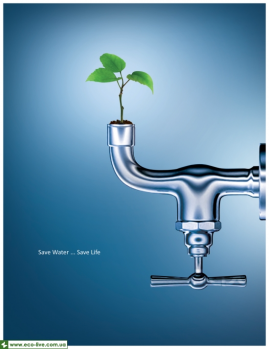 Де не буде горя і біди.Де джерельні чисті води,Де ростуть рясні сади.                                      Спів птахів лунає дзвінко.Ми ж потрапимо туди,Якщо будемо довкілля берегти!Вступ ..........................................................................................................31.1.Актуальність теми ................................................................................31.2.Мета та завдання досліджень ......................................................41.3.Наукова новизна роботи ..........................................................41.4.Практичне значення роботи ..........................................................41.5.Апробація роботи .......................................................................5Літературний огляд .........................................................................5Природні умови ..........................................................................63.1.Клімат .........................................................................................63.2.Гідрологічна характеристика ..........................................................9Об’єкти та методи досліджень ..........................................................10Результати досліджень ...................................................................115.1.Характеристика  рослинності акваторії...........................................115.2.Аналіз флористичного різноманіття макрофітів....................................165.3Заходи щодо оптимізації екологічного стану озер....................20Висновки та рекомендації ......................................................................22Література .............................................................................................22АсоціаціїВодоймиВодоймиВодоймиВодоймиВодоймиВодоймиВодоймиАсоціаціїо. Карпенковоо. Карпенковоо. Сагао. СагаЛанцюг озер ШпаковеЛанцюг озер ШпаковеЛанцюг озер ШпаковеАсоціаціїПн-Зх частинаПд-Сх частина До розчистки (2004 р.)Після розчисткиВерхнєСереднєНижнє не розчищенерозчищенене розчищенерозчищенерозчищенене розчищенечастково розчищене12345678Занурена рослинністьCeratophylletum demersiКушира зануреногопояснепереривчасто-пояснепереривчасто-пояснефрагментарнепояснепереривчасто-пояснепояснеLemnetum trisulceaРяски триборозенчастоїгрупове+++групове+груповеMyriophylletum spicatiВодопериці колосистоїпереривчасто-пояснефрагментарне––+–+Potamogetonetum perfoliatiРдесника пронизанолистогопояснепереривчасто-поясне++фрагментарне–фрагментарнеPotamogetonetum pectinatiРдесника гребінчастогопояснепереривчасто-пояснефрагментарне+переривчасто-пояснефрагментарнепереривчасто-пояснеZannichelietapalustrisЗаннікелии болотної––переривчасто-пояснефрагментарне–––Utricularia vulgarisПухирник звичайний––––+––Рослинність з плаваючим листямHydrocharismorsus-ranaeЖабурник звичайнийфрагментарне++–+–+Lemna minorРяска мала фрагментарне+++фрагментарне+фрагментарнеSpirodela polyrrhizaБагатокорінник звичайний+++++++Повітряно-водяна рослинністьBolboschoenetum maritimiБульбокомишу морськогопереривчасто-пояснефрагментарнефрагментарне+фрагментарнепереривчасто-пояснефрагментарне Phragmitetum australisОчерету південногосуцільнепереривчасто-пояснепояснефрагментарнепереривчасто-пояснепояснепояснеScirpetum lacustrisКомишу озерногофрагментарне+––+фрагментарне+Typhetum angustifolieРогозу вузьколистногопояснефрагментарне++фрагментарнепояснепереривчасто-пояснеTyphetum latifolieРогозу широколистогогрупове– ––фрагментарнегрупове+Typhetum laxmanniiРогозу Лаксманнагрупове–фрагментарне+переривчасто-пояснепереривчасто-пояснепереривчасто-пояснеВид(латинська, українська, російська назва)ЕталонозераДослідженіозераГідатофіти (занурені рослини)Batrachiumdivaricatum (Schrank) Schur.,Водяний жовтець розчепірений, Водяной лютик расходящийся+Batrachiumcircinatum (Sibth.) Spach (foeniculaceum (Gilib) V.Krecz), Водяний жовтець жорстколистий, Водяной лютик жестколистный+Caulinia minor (All.) Coss. et Germ., Каулініямала, Каулиниямалая+CeratophyllumdemersumL.,Кушир занурений, Роголистник погруженный++CeratophyllumsubmersumL., Кушир підводний, Роголистник подводный+Elodea canadensis Michx., Елодея канадська, Элодея  канадская+HydrocharismorsusranaeL. – Жабурник звичайний – Водокрас обыкновенный+Lemna trisulca L., Ряска триборозенчаста, Ряска трехдольная ++Myriophyllum spicatum L., Водопериця колосиста, Уруть колосистая++Myriophyllum verticillatumL., Водопериця кільчаста, Уруть мутовчатая+NajasmarinaL., Різуха морська, Наяда морская+Potamogeton berchtoldii Fieb., Рдесник Берхтольда, Рдест Берхтольда +Potamogeton compressus L., Рдесник стиснутий, Рдест сплюснутый +Potamogeton crispus L., Рдесник кучерявий, Рдест курчавый +Potamogeton gramineus L., Рдесник злаколистий, Рдест злаковый+Potamogeton lucens L., Рдесник блискучий, Рдест блестящий +Potamogeton natans L., Рдесник плаваючий, Рдест плавающий+PotamogetonpectinatusL., Рдесник гребінчастий, Рдест гребенчатый )++Potamogeton perfoliatus L., Рдесник пронизанолистий, Рдест пронзеннолистный ++StratiotesaloidesL. – Водяний різак алоевидний – Телорез алоевидный+UtriculariavulgarisL., Пухирник звичайний, Пузырчатка обыкновенная++Vallisneria spiralis L., Валіснерія спіральна, Валлиснерия спиральная+Zannichelia palustris L., Цанікелія болотна ,Цанникелия болотная++Плейстофіти (рослини з плаваючим листям)CalthapalustrisL. – Калюжниця болотна – Калужница болотная+Hydrocharis morsus-ranae L., Жабурник звичайний, Водокрас лягушечий++Lemna gibba L., Ряска горбата, Ряска горбатая+Lemna minor L., Ряска мала, Ряска малая++Nuphar lutea (L.) Sm., Глечики жовті, Кубышка желтая +Nymphaea alba  L., Латаття біле,  Кувшинка белая+Polygonum amphybium L. ( v.aquatica), Гірчак (спориш) земноводний (форма водяна), Горец земноводный+Salvinia natans (L.) All., Сальвінія плаваюча, Сальвиния плавающая+Spiroidela polyrriza (L.) Schleid., Спиродела багатокоренева, Многокоренник обыкновенный++TrapaborysthenicaV.Vassil. – Водяний горіх дніпровський – Водяной орех днепровский+Wolffiaarrhiza (L.) HorkelexWimmer, Вольфія без коренева, Вольфия безкорневая+Гелофіти (повітряно- водяні рослини)Alisma graqmaneumLey., Частуха злаковидна, Частуха злаковидная+Alisma lanceolatum  With., Частуха ланцетна, Частуха ланцетная+Alisma plantago-aqatica L., Частуха подорожникова, Частуха подорожнико-водная+Bolboschoenus maritimus (L.) Palla., Бульбокомишморський, Клубнекамыш морской++ButomusumbellatusL., Сусак зонтичний, Сусак зонтичный+CarexacutaL. – Осока гостра –Осока острая+Phragmites australis (Cav.) Trin. ex Steud., Очеретпівденний, Тростник южный++Sparganium erectum L., .) Їжача голівка пряма, Ежеголовник прямой+Scirpus lacustris L., Куга озерна,  Кaмыш озерный++Scirpus tabernaemontani C.C.Gmel, Куга Табернемонтана, Кaмыш Табернемонтана+Typha angustifolia L., Рогіз вузьколистий, Рогоз узколоистный++Typha latifolia L., Рогіз широколистий, Рогоз широколистный++Typha laxmannii Lepech., Рогіз Лаксманів, Рогоз Лаксманна++Гiгрофіти (рослини –зволожених місцезростань)Agrostis stolonifera L. – Мітлиця повзуча , Полевица побегоносная++AmorphafrutiсosaL. – Аморфа кущова, Аморфа кустарниковая++AtriplexnitensDC. – Лютигаблискуча, Лебодаблестящая.+BidenscernuaL. – Череда поникла – Череда поникшая++Calуstegia sepium (L.) R. Borbas - Плетуха звичайна, Повой заборный+CarexripariaCurtis – Осока побережна – Осока береговая++Eleocharispalustris (L.) Roem. , Ситняг болотний,Болотница болотная+EpilobiumhirsutumL. – Зніт шорсткий – Кипрей мохнатый++JuncuseffususL. – Ситник розлогий – Ситник развесистый+LycopuseuropaeusL. – Вовконіг європейський –Зюзник европейский++Lysimachia nummularia L. – Вербозілля лучне (Вербейник монетчатый)+LysimachiavulgarisL. – Вербозілля звичайне – Вербейник обыкновенный+LythrumsalicariaL. – Плакун верболистий – Дербенник иволистный++LythrumvirgatumL. – Плакун прутовидний – Дербенник лозный+MyosotispalustrisLam., Незабудка болотна, Незабудка болотная+Oenantheaquatica (L.) Poir. – Омег водяний – Омежник водяной++PoapalustrisL. – Тонконіг болотяний – Мятлик болотный+Polygonum amphybium L. ( v.aquatica), Гірчак (спориш) земноводний (форма водяна), Горец земноводный+RanunculusrepensL. , Жовтець повзучий ,Лютик ползучий++Ranunculus sceleratus L. – Жовтець отруйний, Лютик ядовитый++Roripaamphibia (L.) Besser – Водяний хрін земноводний – Жерушник земноводный+SiumlatifoliumL. – Вех широколистий – Поручейник широколистный++SolanumdulcamaraL. , Паслін солодко-гіркий, Паслен сладко-горький+ThelypterispalustrisSchott – Теліптерис болотяний –Телиптерис болотный+TripoliumvulgareNees – Cолончакова айстра звичайна , Триполиум обыкновенный++Veronicaanagallis–aquaticaL. – Вероніка джерельна – Вероника ключевая+VeronicaanagalloidesGuss. – Вероніка грязьова – Вероника грязевая+1.ВСТУП41.1.Актуальність теми 51.2.Мета та завдання досліджень 51.3.Наукова новизна роботи 61.4.Практичне значення роботи 61.5.Апробація роботи 61.6.Положення, які винесені на захист 62.ЛІТЕРАТУРНИЙ ОГЛЯД (сучасний стан флори та рослинності аква-територіальних комплексів річок Степового Придніпров’я України)82.1.Природні умови 102.1.1.Клімат102.1.2.Гідрологічна характеристика 113.ОБ’ЄКТИ ТА МЕТОДИ ДОСЛІДЖЕНЬ 134.РЕЗУЛЬТАТИ ДОСЛІДЖЕНЬ (Біоекологічний аналіз флори)144.1.Рослинність території154.2.Біоекологічний аналіз флори4.3Рідкісні та зникаючи види17ВИСНОВКИ ТА РЕКОМЕНДАЦІЇ 18СПИСОК ВИКОРИСТАНОЇ ЛІТЕРАТУРИ19ДОДАТКИБіоморфиКількістьОд. (однорічник)52Дв. (дворічник)45Бр. (багаторічник)163Кущ18Дер. (дерево)24ГігроморфиAph(Aquaphiton) – рослини водойм10Hg (Hygrophiton) –зволожених місцезростань27Ms (Mesophiton) –середніх за зволоженістю місцезростань153X (Xerophiton) –сухих місцезростань112ЦеноморфиAq (Aqant) – водна рослина10Pal (Paludosus) – гелофіт (болотна рослина)25Pr (Pratensis) – пратант (лучна рослина)68Sil (Silvaticus) – сільвант (лісова рослина)47St (Stepposus) – степант (степова рослина)49Ps (Рsammophyton) – псамофіт (рослина пісків)8Ptr (Petrophyton) – петрофіти (скельна рослина)1Ru (Ruderatus) – руде рант (буря’н) 89Hal (Halophyton) – галофіт (рослина солончаків)2Cu (Cultus) – культурний вид, що здичавів3ІншіAdv – адвентивна рослина10№Українська назва родиниЛатинська назва родиниУкраїнська назва видуЛатинська назва видуКатегорія Червоної книги України1.ПівниковіIridaceaeПівники болотніIris pseudacorus L. ІІІ2.ЗлаковіPoaceaeПирій ковилолистийElytrigia stipifolia(Czern. ex Nevski) Nevskiнеоцінений3.ЗлаковіPoaceaeКовила волосистаStipa capillata L.III4.ЗлаковіPoaceaeКовила пірчастаStipa pennata L.II5.ЗлаковіPoaceaeКовила ЛессінгаStipa lessingiana Trin. et RuprІІІ6.ГубоцвітіLamiaceaeЧистець ЧерняєваStachys czernjaeviiDes-Schost.ІV7.ГречковіPolygonaceaeЩавель українськийRumex ucrainicus Fisch. ex Spreng.ІV№Українськаназва родиниЛатинська назва родиниУкраїнськаназва видуЛатинськаназва видуКатегорія охорони Червоного списку рослин Дніпропетровської області1.ГіацинтовіHyacinthaceaeГіацинтик блідийHyacintellaleucopaea(C. Koch) SchurIІI2.ПівниковіIridaceaeПівники солелюбніIrishalophyllaPall.ІІ3.ЗлаковіPoaceaeПирій ковилолистийElytrigiastipifolia (Czern. exNevski) Nevskiнеоцінений4.ГвоздичніDianthusГвоздикаЄвгеніїDianthuseugeniaeKleopovIV№Назва видуБіоморфиГігро-морфиЦено-морфи Рідкісні, зникаючі та адвен-тивні видиКлас Liliopsida - Однодольні (Однодольные)Родина Alismataсеае – Частухові (Частуховые)Alisma plantago-aquatica L. – Частуха подорожникова (Ч. подорожниковая)Од.MsHgPrPalРодина Alliaceae – Цибулеві (Луковые)Allium waldsteinii G. Don f. – Цибуля Вальдштейна (Л. Вальдштейна)Бр.MsPrРодина Asparagaceae – Холодкові (Спаржевые)Asparagus officinalis L. – Холодок лікарський (С. лекарственная)Бр.MsXPrStРодина Butomaceae – Сусакові (Сусаковые)Butomus umbellatus L. – Сусак зонтичний (Сусак зонтичный)Бр.HgPalAqРодина Cyperaceae – Осокові (Осоковые)Bolboschoenus maritimus (L.) Palla – Бульбокомиш морський (К. морской)Бр.MsHgPrPalCarex distans Huds., Осока розсунута (О. расставленная)Бр.MsPrHalCarex hirta L. – Осока шершава (О. шершаволистная)Бр.HgMsSilPrCarex otrubae Podp. – Осока Отруби (О. Отрубы)Бр.HgMsSilPrCarex praecox Schreb. – Осока ранняя (О. ранняя)Бр.MsStPrCarex riparia Curtis – Осока побережна (О. береговая). Бр.MsHgPalCarex vulpina L. – Осока лисяча (О. лисья)Бр.HgMsPalPrEleocharis palustris (L.) Roem. – Ситняг болотний (Б. болотная)Бр.MsHgPalScirpus lacustris L. (Schoenoplectus lacustris (L.) Palla) – Куга озерна (Камыш озерный)Бр.HgPalРодина Hyacinthaceae – Гіацинтові (Гиацинтовые)Hyacintella leucopaea (C.Koch) Schur – Гіацинтик блідий (Гиацинтик беловатый)Бр.XMsPtrStЧКД – 3Родина Hydrocharitaceae – Жабурникові (Водокрасовые)Hydrocharis morsus ranae L. – Жабурник звичайний (Водокрас обыкновенный)Бр.AphAqРодина Iridaceae – Півникові (Касатиковые)Iris halophylla Pall. – Півники солелюбні (К. солелюбный). Бр.MsHalPrЧКД – 2Iris pseudacorus L. – Півники болотні (К. болотный). Бр.HgPalЧКУ – 3 Родина Juncaceae – Ситникові (Ситниковые)Juncus articulatus L.. – Ситник членистий (С. членистый)Бр.HgMsPalPrJuncus gerardii Loisel. – Ситник Жерара (С. Жерара)Бр.MsPrHalРодина Juncaginaceae – Тризубцеві (Ситниковидные)Triglochin maritimum L. – Тризубець морський (Триостренник морской). Бр.HgMsHalPrРодина Lemnaceae – Ряскові (Рясковые)Lemna. minоr L. – Ряска мала (Р. маленькая)Бр.AphAqLemna. trisulca L. – Ряска триборозенчаста (Р. трехборозчатая)Бр.AphAqSpirodela polyrrhiza (L.) Schleid. – Спіродела багатокоренева (Многокоренник обыкновенный)Бр.AphAqРодина Liliaceae – Лілійні (Лилейные)Gagea bulbifera (Pall.) Salisb. – Зірочки  цибулиноносні (Гусиный лук лукоценосный)Бр.XMsPtrStGagea erubescens (Besser) Schult. Et Schult f..-  Зірочки червонясті (Гусиный лук краснеющий)Бр.MsRuSilРодина Poaceae (Gramineae) – Злакові (Злаки)Agrostis stolonifera L. – Мітлиця повзуча (П. побегоносная)Бр.MsHgPrPalАlopecurusaequalisSobol., китник рівний, лисохвост равныйОд.HgMsHalPrApera spica-venti (L.) P.Beauv. – Метлюг звичайний (Метлица обыкновенная)Од.XMs(Sil)PrPsBromopsis inermis (Leyss.) Holub – Cтоколос безостий (Кострец безостый)Бр.XMsPrStBromus squarrosus L. – Бромус розчепірений (Костер растопыренный)Од.MsXStRuCalamagrostis epigeios (L.) Roth – Куничник наземний (Вейник наземный)Бр.Ms(Sil)PrPsDactylis glomerata L. – Грястиця збірна (Ежа сборная)Бр.MsSilPrEchinochloa сrusgalli (L.) P. Beauv. – Полоскуха звичайна (Ежовник обыкновенный)Од.MsHgRuElytrigia repens (L.) Nevski – Пирій повзучий (Пырей ползучий)Бр.XMsStPrRuElytrigia stipifolia (Czern. ex Nevski) Nevski – Пирій ковилолистий (Пырей ковылелистный)Бр.XMsStPrRuСЧС – IЄЧС – VЧКУ – нео-ціненийЧКД – 1Festuca regeliana Pavl. – Костриця сідна (Овсяница восточная)Бр.HgMsHalPrFestuca valesiaca Goud. s.l. – Костриця валійська (Овсяница валисская)Бр.MsXStGlyceria maxima (C.Hartm.) Holmberg – Лепешняк великий (Манник большой)Бр.HgPalKoeleria cristata (L.) Pers. – Келерія гребінчаста (Келерия гребенчатая) Бр.XStMelica transsilvanica Schur – Перлівка трансільванська (П. транссильванский)Бр.XMs(Chs)SilStPhragmites australis (Сav.) Trin. ex Steud. – Очерет звичайний (Тростник южный)Бр.AphHgPalPoa angustifolia L. – Тонконіг вузьколистий (Мятлик узколистный)Бр.XMsStPrPoa annua L. – Тонконіг однорічний (М. однолетний)Од.Ms(Ru)SilPrPoa compressa L. – Тонконіг стиснутий (М. сплюснутый)Бр.MsX(Sil)RuStPoa palustris L. – Тонконіг болотяний (М. болотный)Бр.MsHgPrPalPoa pratensis L. – Тонконіг лучний (М. луговой)Бр.MsPrSetaria glauca (L.) P. Beauv. – Мишій сизий (Щетинник сизый)Од.MsXRuSetaria viridis (L.) P. Beauv. – Мишій зелений (М. зеленый)Од.XMs(Ps)RuStipa capillata L. – Ковила волосиста (Ковыль волосатик)Бр.XStЧКУ – 3Stipa lessingiana Trin. et Rupr.– Ковила Лессінга (К. Лессинга)Бр.XStЧКУ – 3Родина Potamogetonaceae – Рдесникові (Рдестовые)Potamogeton crispus L. – Рдесник кучерявий (Р. курчавый)Бр.AphAqPotamogeton pectinatus L. – Рдесник гребінчастий (Р. гребенчатый)Бр.AphAqPotamogeton perfoliatus L. – Рдесник пронизанолистий (Р. пронзеннолистный)Бр.AphAqРодина Sparganiaceae – Їжачоголові (Ежеголовниковые)Sparganium erectum L. – Їжача голівка пряма (Ежеголовник прямой)Бр.HgPalРодина Typhaceae – Рогозові (Рогозовые)Typha angustifolia L. – Рогіз вузьколистий (Рогоз узколистный)Бр.HgPalTypha latifolia L. – Рогіз широколистий (Р. широколистный)Бр.HgPalКласс Magnoliopsida –Дводольні (Двудольные)Родина Aceraceaе – Кленові (Кленовые)Acer campestre L. – Клен польовий (Клен полевой)Дер.XMsSilAcer negundo L. – Клен ясенолистий (Клен ясенелистный) Дер.XMs(Ru)SilAcer platanoidеs L. – Клен гостролистий (Клен остролистый)Дер.MsSil.Acer tataricum L. – Клен татарський (Клен татарский)Дер.XMsSilРодина Amaranthaсеае – Щирицеві (Щирицевые)Amaranthus albus L. – Щириця біла (Щирица белая)Од.MsXRuAdvAmaranthus blitoides S. Watson – Щириця лободовидна (Щирица жминдовидная)Од.MsXRuAmaranthus caudatus L.–Щириця хвостата (Щирица хвостатая)Од.MsCul.(Ru)Amaranthus retroflexus L.–Щириця зігнута (Щирица запрокинутая)Од.XMsRuРодина Anacardiaсеае – Фісташкові (Сумаховые)Cotinus coggygria Scop.Скумпія звичайна (Скумпия кожевенная)Дер.MsXSilРодина Aрiaсеае (Umbelliferae) – Зонтичні (Зонтичные)Anthriscus sylvestris (L.) Hoffm.– Бугила лісова (Купырь лесной)Бр.MsRuSilConium maculatum L. – Болиголов плямистий (Болиголов пятнистый)Дв.XMsRuDaucus carota L. – Морква дика (Морковь дикая)Дв.MsX(St)PrRuEryngium campestre L. – Миколайчики польові (Синеголовник полевой)Бр.XStRuFalcaria vulgaris Bernh. – Різак звичайний (Резак обыкновенный)Дв.XMsStRuHeracleum sibiricum L. – Борщівник сибірський (Борщевик сибирский)Бр.XMsSilPrOenanthe aquatica (L.) Poir. – Омег водяний (Омежник водяной).Бр.MsHgPrPalSeselicamptstreDesser – Жабриця однорічна (Жабрица однолетняя)Бр.MsXSilSium latifolium L.– Вех широколистий (Поручейник широколистный)Бр.HgPalРодина Asclepiadaceae – Ластівневі (Ластовневые)Vincetoxicum hirundinaria Medik. – Ластовень лікарський (Ластовень лекарственный)Бр.MsXStSilРодина Asteraceae – Айстрові (Складноцвіті). Астровые (Сложноцветные)Achillea millefolium L. – Деревій майже звичайний (Тысячелистник почти обыкновенный)Бр.XMsStPrAmbrosia artemisifolia L. – Амброзія полинолиста (Амброзия полыннолистная)Од.MsXRuAdvAnthemis ruthenica M. Bieb. – Роман руський (П. русская)Од.MsXPsRuArctium lappa L. – Лопух справжній (Лопух большой)Дв.MsXRuArtemisia absinthium L. . – Полин гіркий (П. горькая)Бр.XMsRuArtemisia austriaca Jacq. – Полин австрійський (Полынь австрийская)Бр.XRuStArtemisia campestris L. (~А. marschalliana Spreng.) . – Полин польовий (П. полевая)Бр.MsX(Pr)StPsArtemisia vulgaris L. П. звичайний (П. обыкновенная)Бр.MsPrRuBidens tripartita L. – Череда трироздільна (Ч. трехраздельная)Од.HgMsPalPrCarduus acanthoides L. (C. fortior Klokov) – Будяк акантовидний (Чертополох акантовидный)Дв.MsXStRuCarduus nutans L. – Будяк пониклий (Чертополох поникающий)Дв.MsXStRuCentaurea diffusa Lam. – Волошка розлога (Василек раскидистый)Дв.XStRuCentaurea jacea L. – Волошка лучна (Васелек луговой)Бр.MsPrCentaurea scabiosa L. – Волошка скабіозовидна (Василек скабиозовидный)Бр.XRuStCentaurea trichocephala M. Bieb. – Волошка волосоголова (Васелек волосоголовый)Бр.XMsStPrMatricaria recutita L. – Хамоміла обідрана (Хамомилла ободранная)Од.MsXRuChondrilla juncea L. – Хондрила ситниковидна (Х. ситниковидная)Дв.MsXRuPsCichorium intybus L. – Цикорій дикий (Цикорий дикий)Бр.MsX(Ru)StPrCirsium alatum (S.G. Gmil.) Bobrov – Осот крилатий (Бодяк крылатый)Дв.MsPrHalCirsium setosum (Willd.) Besser – Осот щетинистий (Б. щетинистый)Бр.MsXRuCirsium vulgare (Savi) Ten. – Осот звичайний (Б. обыкновенный)Дв.XMsRuСoniza canadensis (L.) Cronq – Злинка канадська (М. канадский)Дв.MsXRuCrepis tectorum L. – Скерда покрівельна (С. кровельная)Дв.MsXStRuIva xantifolia Nutt. – Чорнощир нетреболистий (Циклахена дурнишниколистная)Од.XMsRuAdvGalinsoga parviflora Cav. – Галінзога дрібноцвіта (Г. мелкоцветковая)Од.MsRuAdvHelichrysum arenarium (L.) Moench – Цмин пісковий (Цмин песчаный)Бр.MsXStPsInula britanica L. – Оман британський (Д. британский)Бр.MsRuPrInula germanica L. – Оман германський (Д. германский)Бр.XMsStPrLactuca serriola L. – Латук компасний (Л. компасный)Дв.XMsRuLactuca tatarica (L.) C.A.Mey. – Латук татарський (Л. татарский)Бр.XMsRuTripleurospermum inodorum L. Sch. Bip. – Ромашка продірявлена (Ромашка продырявленная)Дв.XMsRuOnopordium acanthium L. – Татарник звичайний (Татарник колючий)Дв.MsXRuPicris hieracioides L. – Гіркуша нечуйвітрова (Горлюха ястребинковидная)Бр.MsXRuScorzoneraparvifloraJacq.– Скорцонера дрібноквіткова (Козелець мелкоцветковый)Бр.MsHalPrSenecio jacobaea L. – Жовтозілля лучне (Крестовник луговой)Бр.XMs(St)PrRuSenecio vernalis Waldst. et Kіt. – Жовтозілля весняне (К. весенний)Од.XMsRuSenecio vulgaris L. – Жовтозілля звичайне (Крестовник обыкновенный)Од.MsRuSonchus arvensis L. Жовтий осот польовий (Осот полевой)Бр.XMsRuSonchus oleraceus L. – Жовтий осот городній (О. огородный)Од.MsRuStenactis annua Nees. – Стенактіс однорічний (Тонколучник однолетний)Од.MsXRuTanacetum vulgare L. – Пижмо звичайне (П. обыкновенная)Бр.XMsStPrTaraxacum officinale Wigg. – Кульбаба лікарська (О. лекарственный)Бр.XMsRuPrTragopogon major Jacq. – Козельці великі (Козлобородник большой)Дв.MsX(Ru)SilStTragopogon podolicus (DC.) Artemcz. – Козельці подільські, (Козлобородник подольский)Дв.XMsStSilTussilago farfara L. – Підбіл звичайний (Мать-и-мачеха обыкновенная)Бр.MsRuPrXanthium albinum (Widd.) Scholz – Нетреба ельбінська (Дурнишник эльбинский)Од.XMsPrRuAdvXanthium strumarium L. – Нетреба звичайна (Д. зобовидный)Од.XMsRuРодина Boraginaceae  Шорстколисті (Бурачниковые)Asperugo procumbens L. –  Гостриця лежача (Острица простертая)Од.XMsRuBuglossoides arvensis (L.) J.M.Johnst. – Буглосоїдес польовий (Буглоссоидес полевой)Дв.MsXRuCynoglossum оfficinale L. – Чорнокорінь лікарський (Чернокорень лекарственный)Дв.MsX(Sil)PrRuEchium vulgare L. – Синяк звичайний (Синяк обыкновенный)Дв.MsXStRuLappula squarrosa (Retz.) Dumort. – Липучка відхилена (Л. оттопыренная)Дв.XRuLithospermum officinale L. – Горобейник лікарський (Воробейник лекарственный)Бр.MsXRuSilMyosotis arvensis (L.) Hill – Незабудка польова (Незабудка полевая)Дв.MsXRuNonea рulla DC. – Куряча сліпота звичайна (Нонея темно-бурая)Бр.MsXRuStSymphytum officinale L. – Живокіст лікарський (О. лекарственный)Бр.HgMsPalPrРодина Brassicaceae – Хрестоцвіті (Крестоцветные)Alliaria petiolata (M.Bieb.) Cavara et Grande – Кінський часник (Конский чеснок)Дв.XMsRuSilArabidopsis thaliana (L.) Heynh. – Різушка Таля (Резушка Таля)Дв.MsXRuBerteroa incana DC. – Гикавка сіра (Икотник серый)Дв.MsXRuCamelina microcarpa Andrz. – Рижій дрібноплодний (Рыжик мелкоплодный)Од.MsXSilRuCapsella bursa-pastoris (L.) Medik. – Грицики звичайні (Пастушья сумка обыкновенная)Од.XMsRuCardaria draba (L.) Desv. – Кардарія крупковидна (Кардария крупковидная)Бр.XMsRuDescurainia sophia (L.) Webb. еx Prantl – Кудрявець Софії (Дескурайния Софии)Од.XMsRuDiplotaxis muralis (L.) DC. – Дворядник муровий (Двурядка степная)Дв.XPtrRuErophila verna (L.) Besser – Веснянка весняна (В. весенняя)Од.MsRuErysimum cheiranthoides L. – Жовтушник лакфіолевидний (Желтушник лакфиолевидный)Дв.MsRuErysimum diffusum Ehrh. – Жовтушник розлогий (Желтушник раскидистый)Дв.XRuStLepidium ruderale L. – Хрінниця смердюча (К. мусорный)Дв.MsXRuRapistrumperenne (L.) All. – Ріпниця багаторічна (Репник многолетний)Бр.MsXRuStRoripa amphibia (L.) Besser – Водяний хрін земноводний (Ж. земноводный)Бр.HgPalSinapis аrvensis L. – Гірчиця польова (Г. полевая)Од.MsXRuSisymbrium loeselii L. – Сухоребрик Льозеліїв (Г. Лезеля)Дв.MsXRuThlaspi arvense L. – Талабан польовий (Ярутка полевая)Од.XMsRuРодина Caesalpiniaceae – Цезальпінієві (Цезальпиниевые)Gleditsia triacanthos L. – Гледичія колюча (Гледичия обыкновенная)Дер.MsXSilРодина Campanulaceae – Дзвоникові (Колокольчиковые)Campanula sibirica L. – Дзвоники сибірські (Колокольчик сибирский)Дв.MsXRuStРодина Cannabaceae – Коноплеві (Коноплевые)Cannabis Ruderalis Janisch. – Коноплі рудеральні (Конопля сорная)Од.MsXRuHumulus lupulus L. – Хміль звичайний (Хмель обыкновенный)Бр.HgMsSilРодина Caprifoliaceae – Жимолостеві (Жимолостные)Lonicera tatarica L. – Жимолость татарська (Жимолость татарская)КущXSilSambucusnigra L. – Бузина чорна (Б. черная)КущMsSilРодина Caryophyllaceae – Гвоздичні (Гвоздичные)DianthuscampestrisM.Bieb. – Гвоздика польова (Гвоздика полевая)Бр.XMsStPsDianthuseugeniaeKleopov – ГвоздикаЄвгенії (Гвоздика Евгении)Бр.MsXSilStЧКД-4Gypsophila paniculata L. – Лещиця  волотиста (К. метельчатый)Бр.XMsPrStHolosteum umbellatum L. – Костянець зонтичний (Костенец зонтичный)Од.MsPrStRuMelandrium album (Mill.) Garke – Куколиця біла (Дрема белая)XMsSilPrPsammophiliella murаlis (L.) Ikonn.). – Пісколюбка мурова (Псамофилиелла постенная)Од.XMsPrPsSilene dichotoma Ehrh. – С. вильчаста (С. вильчатая)Дв.XMsRuStStellaria media L. – Зірочник (Мокриця) середній (З. средняя)Дв.MsRuPrРодина Celastraceaе – Бруслинові (Бересклетовые)Euonymus europaеa L. – Бруслина європейська (Бересклет европейский)КущXMsSilEuonymus verRucosa Scop. – Бруслина бородавчаста (Бересклет бородавчатый)КущMsSilРодина Ceratophyllaceaе – Куширові (Роголистниковые)Ceratophyllum demersum L. – Кушир темно-зелений (Роголистник темно-зеленый)Бр.AphAqРодина Chenopodiaceaе – Лободові (Маревые)Atriplex prostrata L. – Лютига лежача (Л. простертая)Од.MsXHalRuAtriplex tatariсa L. – Лютига татарська (Л. татарская)Од.MsXRuChenopodium album L. – Лобода біла (Марь белая)Од.XMsRuChenopodium hуbridum L. –  Лобода гібридна (М. гибридная)Од.MsSilRuРодина Convolvulaceaе – Березкові (Вьюнковые)Calуstegia sepium (L.) R. Borbas - Плетуха звичайна (Повой заборный)Бр.MsHgPrPalConvolvulus arvensis L. – Берізка польова (Вьюнок полевой).Бр.MsXRuРодина Cornaceae – Деренові (Кизиловые)Swida sanguinea (L.) Opiz - Cвидина кров'яна (Свидина кроваво-красная)КущMsSilРодина Dipsacaceae – Черсакові (Ворсянковые)Knautia arvensis (L.) Соult. –. Свербіжниця польова (Короставник полевой)Бр.XMsStPrScabiosa ochroleuca L. – Скабіоза блідо-жовта (Скабиоза бледно-желтая)Дв.MsXSilStScabiosa  ucrainica L. – Скабіоза українська (С. украинская)Бр.XRuStРодина Elaeagnaceae – Маслинкові (Лоховые)Elaeagnus angustifolia L. – Маслинка вузьколиста (Лох узколистный).Дер.MsXSilElaeagnus argentea Pursch. – Маслинка cрібляста (Л. серебристый)КущMsXSilРодина Euphorbiaceae – Молочайні (Молочайные)Euphorbia sequierana Neck. – Молочай Сегієрів (М. Сегиеров)Бр.MsXPtrPsEuphorbia stepposa Zоz. ex Prokh. – Молочай степовий (М. степной)Бр.X(Ru)StEuphorbia virgata Waldst. et Kit. (Е. virgultosa Кlokov). – Молочай прутовидний (М. прутевидный)Бр.MsXRuPrРодина Fabaceae (Leguminosae) – Бобові (Бобовые)Amorpha frutiсosa L. – Аморфа кущова (Аморфа кустарниковая)КущMsRuSilAstragalus austriacus Jacq. – Астрагал австрійський (Астрагал австрийский)Бр.XMsSilStAstragalus cicer L. – Астрагал нутовий (Астрагал нутовый)Бр.XMsSilPrAstragalus onobrychis L. – Астрагал еспарцетний (А. эспарцетный).Бр.XStAstragalus varius S.G. Gmel. – Астрагал мінливий (Астрагал изменчивый)Бр.XPsStCaragana arborescens L. – Карагана дерев’яниста (Карагана древовидная)КущMsXSilCoronilla varia L. (вірно: Securigera varia (L.) Lassen). – В'язіль барвистий (Вязель пестрый)Бр.XMsSilPrLathyrus tuberosus L. – Чина бульбиста (Ч. Клубненосная)Бр.XMsRuPrLotus ucrainicus Klokov – Лядвенець український (Лядвенец украинский)Бр.XMsStPrMedicago lupulina L. – Люцерна хмелевидна (Люцернахмелевидная)Дв.XMsStPrMedicago romanica Prod. – Люцерна румунська (Люцерна румынская)Бр.XMsStPrMelilotus albus Medik. – Буркун білий (Донник белый)Дв.HgMsPalPrMelilotus officinalis (L.) Desr. – Буркун лікарський (Донник лекарственный)Дв.XMsStPrOnobrychis viciifolia Scop. – Еспарцет виколистий (Эспарцет виколистный).Бр.XMsСulOxitropis pilosa (L.) DC. – Гострокільник  волосистий (Остролодочник волосистый)Бр.XPtrStRobinia pseudoacacia L. – Робінія звичайна, біла акація (Робиния лжеакация, белая акация).Дер.MsXSilAdvTrifolium arvense L. – Конюшина польова (Клевер пашенный).Од.XMsPsRuTrifolium pratense L. – Конюшина лучна (Клевер луговой)Бр.MsPrTrifolium repens L. – Конюшина повзуча (Клевер ползучий).Бр.HgMsPrVicia cracca L. – Горошок мишачий (Горошек мышиный).Бр.HgMsPalPrVicia hirsuta (L.) S.F. Gray – Горошок волосистий (Горошек волосистый)Од.XMsSilPrVicia tetrasperma (L.) Schreb. – Горошок чотиринасінний (Горошек четырехсемянный)Од.XMsSilPrРодина Fagaceae – Букові (Буковые)Quercus robur L. – Дуб звичайний (Дуб обыкновенный)Дер.MsXSilРодина Geraniaceae – Геранієві (Гераниевые)Erodium cicutarium (L.) L’Her. – Грабельки звичайні (Аистник  цикутовый)Од.MsXStRuGeranium collinum Stephan – Герань пагорбкова (Герань холмовая)Бр.XMsHalPrРодина Haloragaceae – Столисникові(Сланоягодниковые)Myriophyllum spicatum L. – Водопериця колосиста (Уруть колосистая)Бр.AphAqРодина Lamiaceae – Губоцвіті (ГубоцветныеAjuga chia Schreb. – Горлянка хіоська (Живучка хиосская).Бр.XRuStAjuga genevensis L. – Горгянка женевська (Ж. женевская)Бр.MsXRuSilPrBallota nigra L.– М'яточник бур’яновий (Белокудненник сорный)Бр.XMsSilRuGlechoma hederacea L. – Розхідник звичайний (Будра плющевидная)Бр.MsRuSilLamium аmplexicaule L. – Глуха кропива стеблообгортна (Я. стеблеобъемлющая)Дв.XMsRuLamium purpureum L. – Глуха кропива пурпурова (Яснотка Пурпурная)Дв.XMsRuLeonurus villosus Desf. ex D'Uvr. (L. quinquelobatus Gilib.). – Собачакропивап’ятилопастева (П. пятилопастный).Бр.MsXRuLycopus europaeus L. – Вовконіг європейський (Зюзник европейский)Бр.MsHgPrPalLycopus еxaltatus L. F. – Вовконіг високий (З. высокий).MsHgPrPalMarrubium рraecox Janka – Шандра рання (Шандра ранняя)Бр.XRuStMentha arvensis L. (Іncl.M. gentilis L.). – М’ята польова (Мята полевая)Бр.MsRuPrMentha aquatica L. М’ята водна (Мята водяная)Бр.HgPrPalPhlomis pungens Willd – Залізняк колючий (Зопник колючий)Бр.MsXPtrStPhlomis tuberosa L. – Залізняк бульбистий (Зопник клубненосный)Бр.MsXStPrSalvia nemorosa L. Subsp. tesquicola (Klokov et Pobed.) Soό.– Шавлія дібровна (Шалфей дубравный)Бр.XStSalvia nutans L. – Шавлія поникла (Шалфей поникающий).Бр.XStSalvia verticillata L. – Шавлія кільчаста (Шалфей мутовчатый).Бр.MsXStRuStachys czernjaeviiDes-Schost. –Чистець Черняєва (Чистец Черняева)Бр.MsXPsК. – 4Stachys palustris L. – Чистець болотний (Ч. болотный)Бр.HgMsPrPalTeucrium polium L. – Самосил білоповстистий (Д. беловойлочный).КущXStThymus marschallianus Willd. – Чебрець Маршаллів (Т. Маршалла).КущXStРодина Linaceae – Льонові (rЛеновыеLinum austriacum L. –Льон австрійський (Лен австрийский)Бр.MsXPtrStLinum hirsutum L. – Льон шорсткий (Лен ЖестковолосистыйБр.XPtrStРодина Lythraceae – Плакунові (Дербенниковые)Lythrum salicaria L. – Плакун верболистий (Д. иволистный).Бр.HgPrPalРодина Malvaceae – Мальвові (Мальвовые)Althaea officinalis L. – Алей лікарська (А. лекарственныйБр.MsHalPrLavatera thuringiaca L. – Лаватера тюрінгська (Хатьма тюрингская)Бр.MsX(Ru)StPrMalva pusilla Smith Калачики маленькі (Просвирник маленький)Од.XMsRuРодина Moraceae – Шовковицеві (Тутовые)Morus alba L. – Шовковиця біла (Шелковица белая)Дер.MsXSilCulMorus nigra L. – Шовковиця чорна (Ш. черная)Дер.MsXSilCulРодина Oleaceae – Маслинові (Маслинные)Fraxinus еxelsior L. – Ясен звичайний (Я. высокий)Дер.XMsSilFraxinus lanceolata Borkh. (F. viridis Michx.). – Ясен ланцетний (Я. ланцетный)Дер.MsXSilРодина Onagraceae – Онагрові (Кипрейные)Oenothera biennis L. – Енотера дворічна (Ослинник двулетний)Дв.XMsRuAdvРодина Papaveraceae – Макові (Маковые)Chelidonium majus L. – Чистотіл великий (Чистотел большой)Бр.MsSilRuРодина Plantaginaceae – Подорожникові (Подорожниковые)Plantago lanceolata L. – Подорожник ланцетолистий (П. ланцетолистный)Бр.MsXStPrRuPlantago major L. – Подорожник великий (П. большой)Бр.MsRuPrPlantago urvillei Opiz (P. steposa Kuprijan). – Подорожник Урвілля (Подорожник Урвилля) Бр.XStPlantago media L. – Подорожник середній (П. средний)Бр.MsXPrStРодина Polygonaceae – Гречкові (ГречишныеPersicaria amphibia (L.) Delarbre (Polygonum аmphibium L.). – Персикарія земноводна – Гiрчак земноводний Бр.MsHgPrPalPersicaria hydropiper L. – Гiрчак перцевий (Г. перечный)Од.MsHgPrPalPolygonum aviculare L. s. str. – Гірчак звичайний або спориш звичайний (Горец птичий)Од.MsXRuRumex acetosella L. – Щавель горобиний (Щавель воробьиный)Бр.XMs(Sil)PtrPsRumex confertus Willd. – Щавель кінський (Щавель конский)Бр.XMsRuPrRumex crispus L. – Щавель кучерявий (Щавель курчавый)Бр.MsRuPrRumex ucrainicusFisch. exSpreng. – Щавель український (Щавель украинский)Бр.MsHalPrК. – 4Євр. Черв. Сп. К. – RРодина Ranunculaceae – Жовтецеві (Лютиковые)Consolida regalis S.F. Gray – Сокирки польові (С. полевые)Од.MsXRuRanunculus illiricus L. – Жовтець ілірійський (Л. илирийский)Бр.XMsStPrRanunculus polyanthemos L. – Жовтець багатоквітковий (Лютик многоцветковый)Бр.XMsSilPrRanunculus repens L. – Жовтець повзучий (Л. ползучий)Бр.MsRuPrR. sceleratus L. – Жовтець отруйний (Л. ядовитый)Од.MsHgPrPalThalictrum minus L. – Рутвиця мала (Василистник малый)Бр.XMsSilStРодина Resedaceae – Резедові (Резедовые)Reseda lutea L. – Р. жовта (Р. желтая)Дв.XMsStRuРодина Rhamnaceae – Жостерові (Крушиновые)Frangula alnus Mill. – Крушина ломка (Крушина ломкая)КущMsSilRhamnus cathartica L. – Жостер проносний (Жостер слабительный)КущMsXStSilРодина Rosaceae – Розові (Розовые)Agrimonia eupatoria L. – Парило звичайне (Репейничек лекарственный)Бр.XMsSilStArmeniaca vulgaris Lam. – Абрикос звичайний (Абрикос обыкновенный)Дер.MsXSilAdvCerasus mahaleb (L.) Mill.Дер.XMsRuSilCrataegus fallacina Klokov – Глід обманливий (Боярышник обманчивый)КущMsSilStGeum urbanum L. – Гравілат міський (Г. городской)Бр.MsRuSilPotentilla anserina L. – Перстачгусячий (Л. гусиная)Бр.MsPrPotentilla argentea L. – Перстач сріблястий (Лапчатка серебристая) Бр.XMsStPrPotentilla obscura Willd.(P. recta L.) – Перстачтемний (Л. темная)Бр.XMsSilPtrPotentilla reptans L. – Перстач повзучий (Л. ползучая)Бр.HgMsSilPrPrunus stepposa Kotov – Слива степова, терен (Слива степная) КущMsXSilStPyrus communis L. – Груша звичайна (Груша обыкновенная)Дер.MsXSilRosa cаnina L. – Шипшина собача (Шиповник собачий)КущMsXSilStRubus cаesius L. – Ожина сиза (Ежевика сизая)КущMsRuSilРодина Rubiaceae – Маренові (Мареновые)Galium aparine L. – Підмаренник чіпкий (П. цепкий)Од.XMsSilRuGalium octanarium (Klokov) Soó – Підмаренник восьмилистий (П. восьмилистный)Бр.MsXPtrStGalium verum L. – Підмаренник справжній (П. настоящий)Бр.XMsSilStРодина Salicaceae – Вербові (Ивовые)Populus alba L. – Тополя чорна (Т. черный)Дер.MsSilPopulus nigra L. – Тополя чорна (Т. черный)Дер.MsSilSalix alba L. – Верба біла (И. белая, ветла)Дер.MsSilSalixfragilisL., верба ламка, ива ломкаяДер.MsSilSalixtriandraL., верба три тичинкова, ива трехтычинковаяДер.MsHgSilPalРодина Santalaceae – Санталові (Санталовые)Thesium arvense Horvatovszky – Льонолисник польовий (Ленец полевой)Бр.XMsStPrРодина Scrophulariaceae – Ранникові (Норичниковые)Linaria genistifolia (L.) Mill. – Льонок дроколистий (Льнянка дроколистная)Бр.XPtrPsLinaria vulgaris Mill. – Льонок звичайний (Л. обыкновенный)Бр.MsXPrRuOdontites vulgaris Moench – Кравник звичайний (З. обыкновенная)Од.MsXPrRuVerbascum lychnitis L. – Дивина борошниста (К. мучнистый)Дв.MsXStRuVerbascum phlomoides L. – Дивина лікарська (К. лекарственный)Дв.MsXStRuVerbascumblattariaL., дивина тарганяча, коровяк тараканийДв.MsHalPrVeronica austriaca L. – Вероніка австрийська (Вероника австрийская)Бр.MsXSilStVeronica chamaedrys L. – Вероніка дібровна (В. дубравная)Бр.MsSilStVeronica spicata L. – Вероніка колосиста (В. колосистаяБр.MsXSilStРодина Solanaceae – Пасльонові (Пасленовые)Datura stramonium L. – Дурман звичайний (Дурман обыкновенный)Од.MsRuHyoscyamus niger L. – Блекота чорна (Белена черная)Дв.MsXRuLycium barbarum L. – Ліцій звичайний (Лиций обыкновенный)КущMsXCulRuAdvSolanum dulcamara L. – Паслін солодко - гыркий (П. сладко-горький)КущMsHgSilPalSolanum nigrum L. – Паслін чорний (П. черный)Од.MsRuAdvРодина Ulmaceae – В'язові (Вязовые)Ulmus minor Mill. (U. carpinifolia Rupp. ex G.Suckow, U. foliacea Gilib.). – В'яз граболистий (Вяз граболистный)Дер.MsXSilUlmus laevis Pall. (U. pedunculata Fouger) – В'яз гладкий (В. гладкий)Дер.MsSilUlmus pumila L.– В'яз низький (Вяз карликовый)Дер.ХSilРодина Urticaceae – Кропивні (Крапивные)Urtica dioica L. – Кропива дводомна (К. двудомная)Бр.SilRuРодина Violaceae – Фіалкові (Фиалковые)Viola hirta L. – Фіалка шершава (Ф. опушенная)Бр.XMs(St)SilPrViola kitaibelianа Schult. – Фіалка кітайбелева (Ф. китайбелева)Од.XMsStRuViolacaninaL., фіалка собача, фиалка собачьяБр.MsSilPrViola mirabilis L. – Фіалка дивна (Ф. удивительная)Бр.MsSilViola odorata L. – Фіалка запашна (Ф. душистая)Бр.MsRuSilБіоморфиОд. (однорічник)Дв. (дворічник)Бр. (багаторічник)КущДер. (дерево)ГігроморфиAph(Aquaphiton) – рослини водоймHg (Hygrophiton) – зволожених місцезростаньMs (Mesophiton) – середніх за зволоженістю місцезростаньX (Xerophiton) – сухих місцезростаньЦеноморфиAq (Aqant) – водна рослинаPal (Paludosus) – гелофіт (болотна рослина)Pr (Pratensis) – пратант (лучна рослина)Sil (Silvaticus) – сільвант (лісова рослина)St (Stepposus) – степант (степова рослина)Ps (Рsammophyton) – псамофіт (рослина пісків)Ptr (Petrophyton) – петрофіти (скельна рослина)Ru (Ruderatus) – руде рант (буря’н) Hal (Halophyton) – галофіт (рослина солончаків)Cu (Cultus) – культурний вид, що здичавівІншіAdv – адвентивна рослина